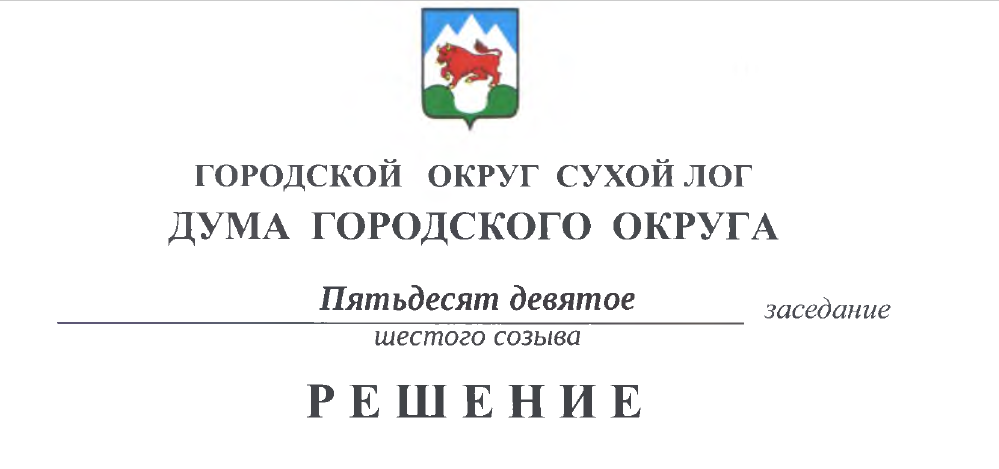 от 31.03.2022                                                                                       № 464-РДО внесении изменений в Правила благоустройства территории городского округа Сухой Лог, утвержденные решением Думы городского округа от 19 декабря 2019 года №233-РДНа основании статьи 45.1 Федерального закона от 06.10.2003 № 131-ФЗ «Об  общих принципах организации местного самоуправления в Российской Федерации», статьи 23 Устава городского округа Сухой Лог, учитывая результаты публичных слушаний, проведенных 16.02.2022 и утвержденных постановлением Главы городского округа Сухой Лог от 03.03.2022 
№288-ПГ, Дума городского округаРЕШИЛА:Внести в Правила благоустройства территории городского округа Сухой Лог, утвержденные решением Думы городского округа от 19 декабря 2019 года №233-РД, с изменением от 26 ноября 2020 года №315-РД следующие изменения:в подпункте 2 пункта 3 исключить слова «парковки (парковочные места)»;подпункт 3 пункта 3 дополнить словами «парковки (парковочные места)»;пункт 5 дополнить подпунктом 29 следующего содержания:«29) распространение звуковой рекламы с использованием звукотехнического оборудования, монтируемого и располагаемого на внешних стенах, крышах и иных конструктивных элементах зданий, строений, сооружений.»;пункт 17 изложить в новой редакции:«17. Схема границ прилегающих территорий указана в приложении № 1 к настоящим Правилам.»;дополнить пунктом 34 следующего содержания:«34. Зеленые насаждения, снос которых согласован, после сноса становятся имуществом инициатора сноса.»;пункт 51 изложить в новой редакции:«51. Контроль за соблюдением требований настоящих Правил (далее – Муниципальный контроль) осуществляется Администрацией городского округа Сухой Лог в соответствии Федеральным законом от 31.07.2020 года № 248-ФЗ «О государственном контроле (надзоре) и муниципальном контроле в Российской Федерации», Положением о муниципальном контроле в сфере благоустройства в городском округе Сухой Лог, утвержденным Думой городского округа 26.08.2021 № 406-РД.Должностными лицами, уполномоченными на осуществление от имени Администрации муниципального контроля в сфере благоустройства, являются лица, уполномоченные на осуществление муниципального контроля в сфере благоустройства, определенные постановлением Главы городского округа Сухой Лог.»;пункт 52 изложить в новой редакции:«52. Муниципальный контроль за соблюдением настоящих Правил осуществляется в отношении лиц, обязанных соблюдать настоящие Правила.Лица, допустившие нарушение настоящих Правил, могут быть привлечены к ответственности в соответствии с действующим законодательством.»;пункты 53, 54 признать утратившими силу.дополнить Правила приложением № 1 следующего содержания:«Приложение № 1Раздел 3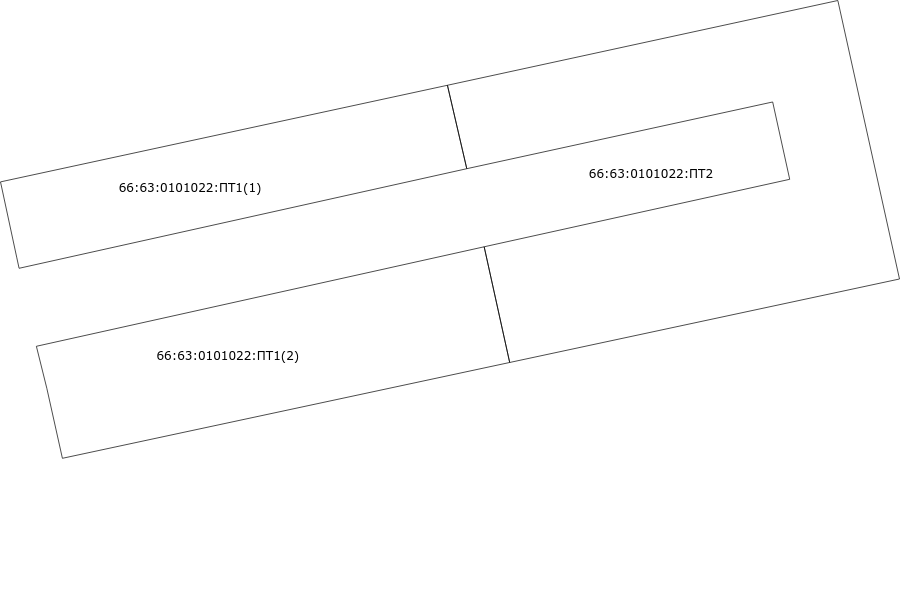 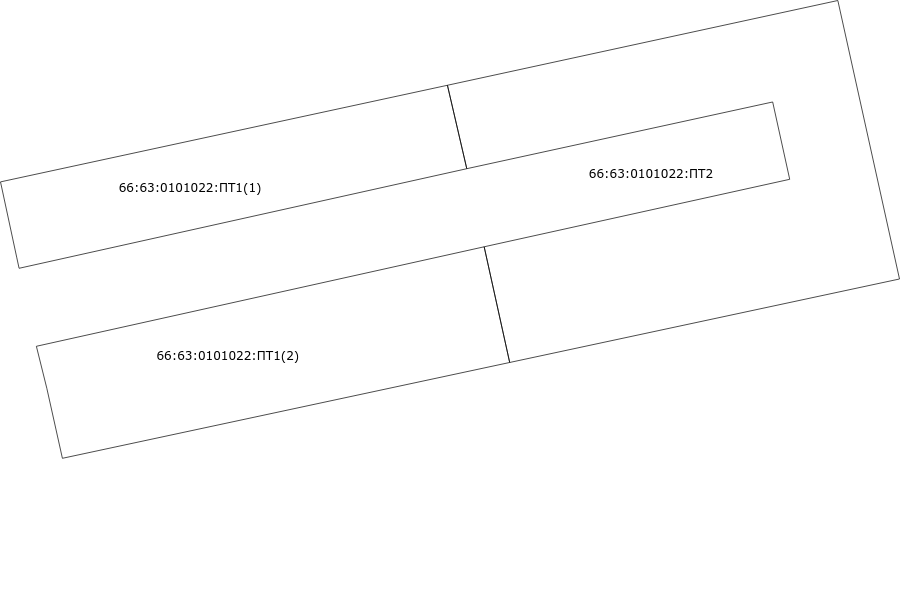 СХЕМА ГРАНИЦ ПРИЛЕГАЮЩИХ ТЕРРИТОРИЙПлан (чертеж, схема) прилегающих территорийМасштаб:Раздел 3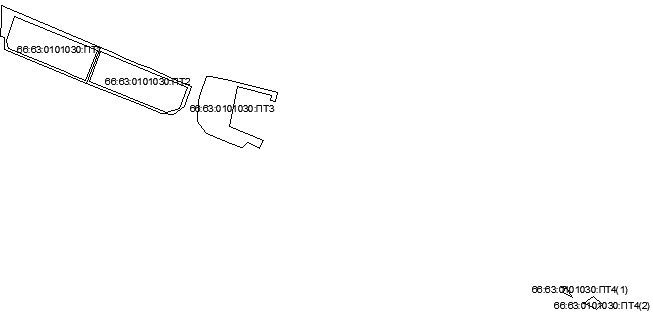 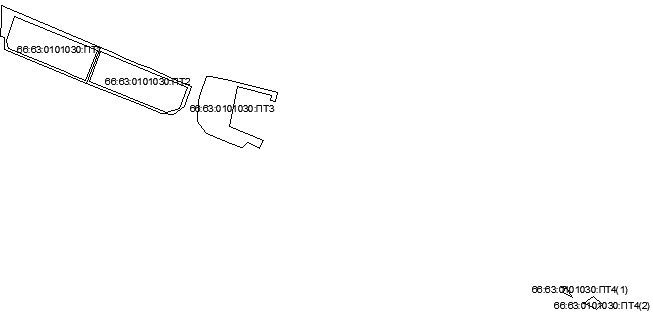 СХЕМА ГРАНИЦ ПРИЛЕГАЮЩИХ ТЕРРИТОРИЙПлан (чертеж, схема) прилегающих территорийМасштаб:Раздел 2СХЕМА ГРАНИЦ ПРИЛЕГАЮЩИХ ТЕРРИТОРИЙОписание местоположения границ прилегающих территорийРаздел 3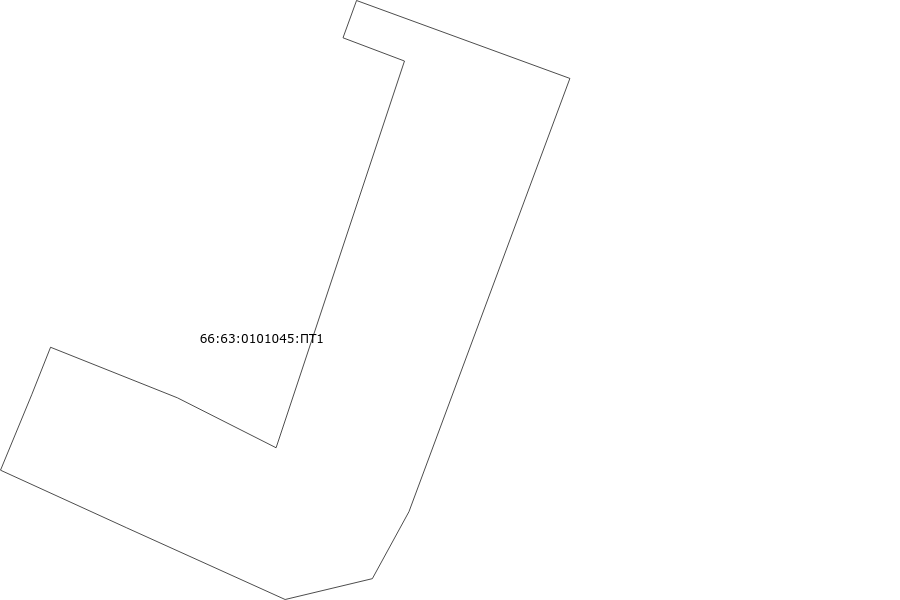 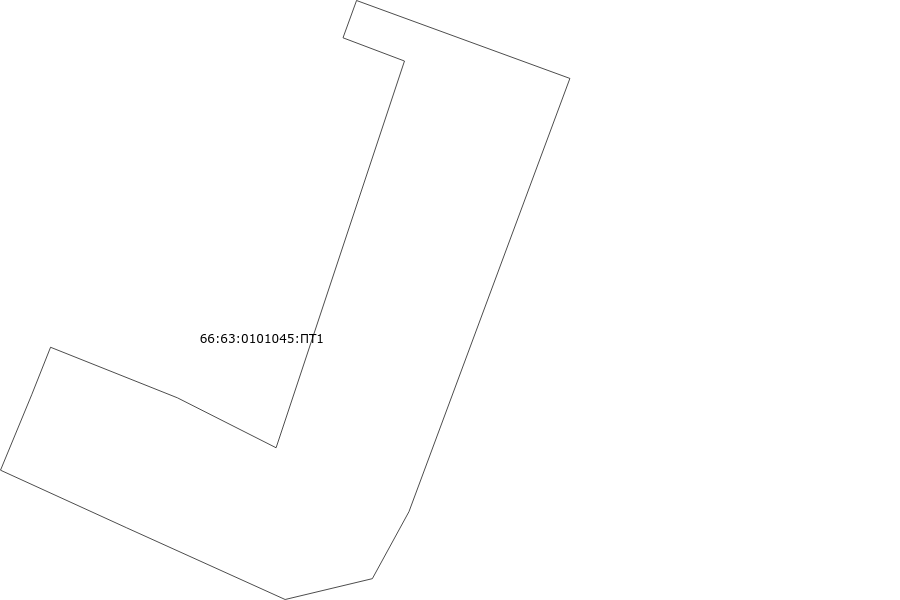 СХЕМА ГРАНИЦ ПРИЛЕГАЮЩИХ ТЕРРИТОРИЙПлан (чертеж, схема) прилегающих территорийМасштаб:Раздел 3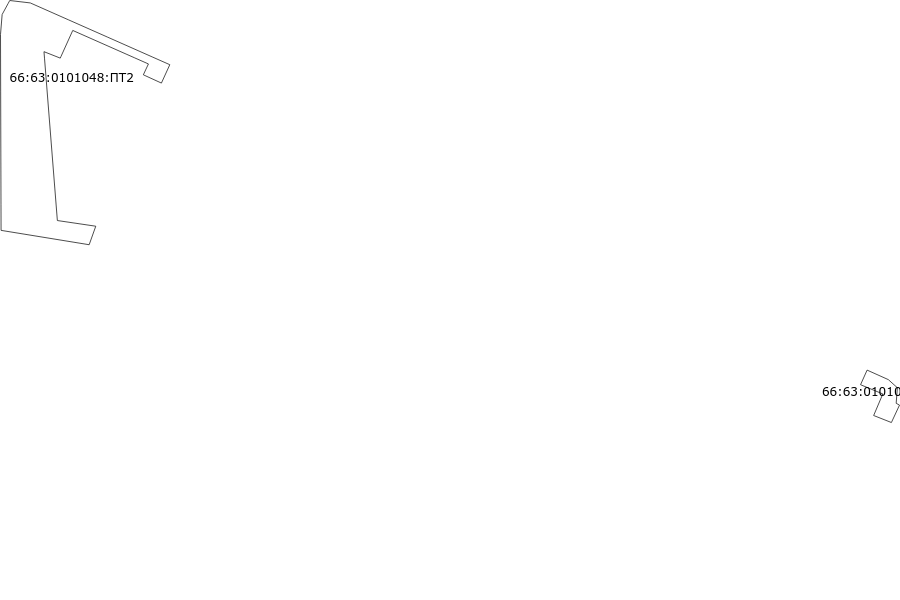 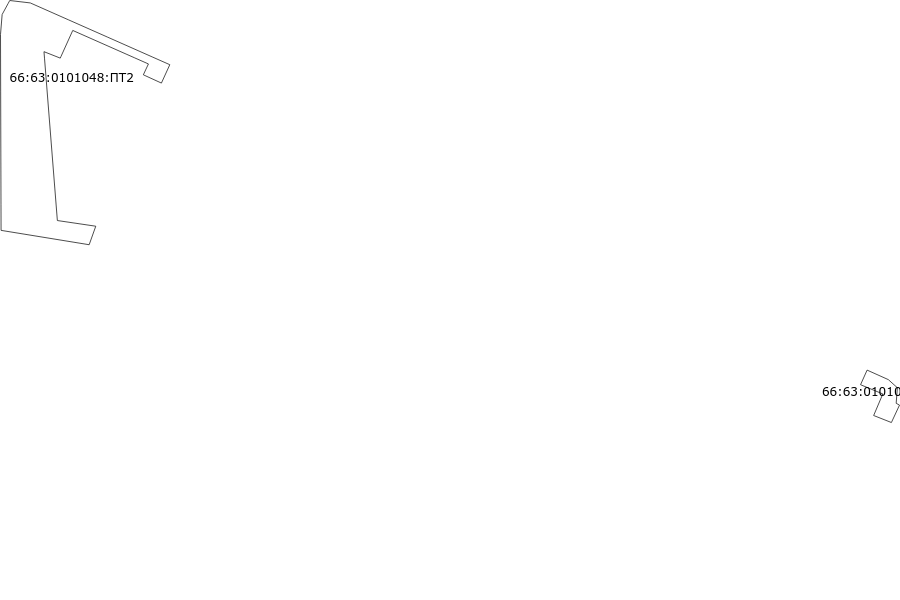 СХЕМА ГРАНИЦ ПРИЛЕГАЮЩИХ ТЕРРИТОРИЙПлан (чертеж, схема) прилегающих территорийМасштаб:Раздел 3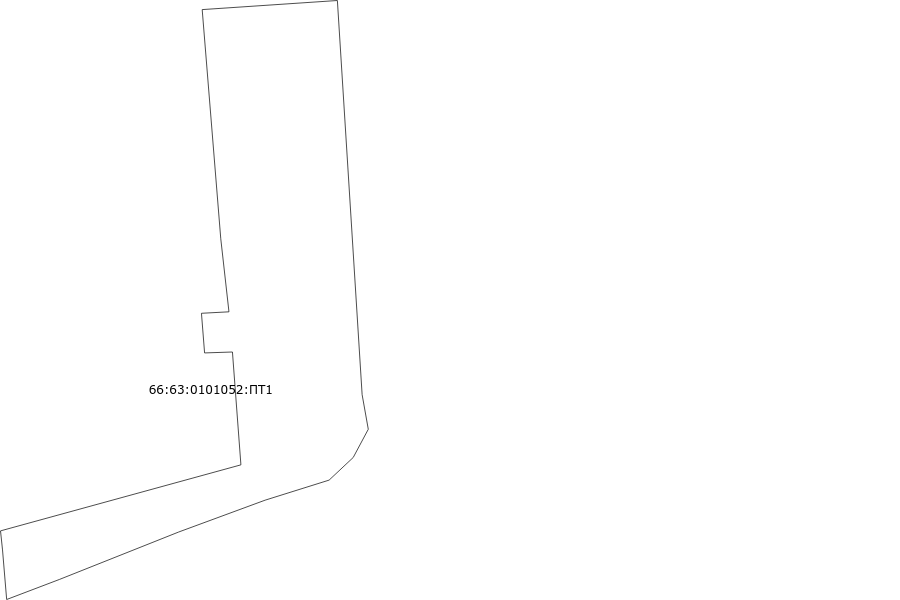 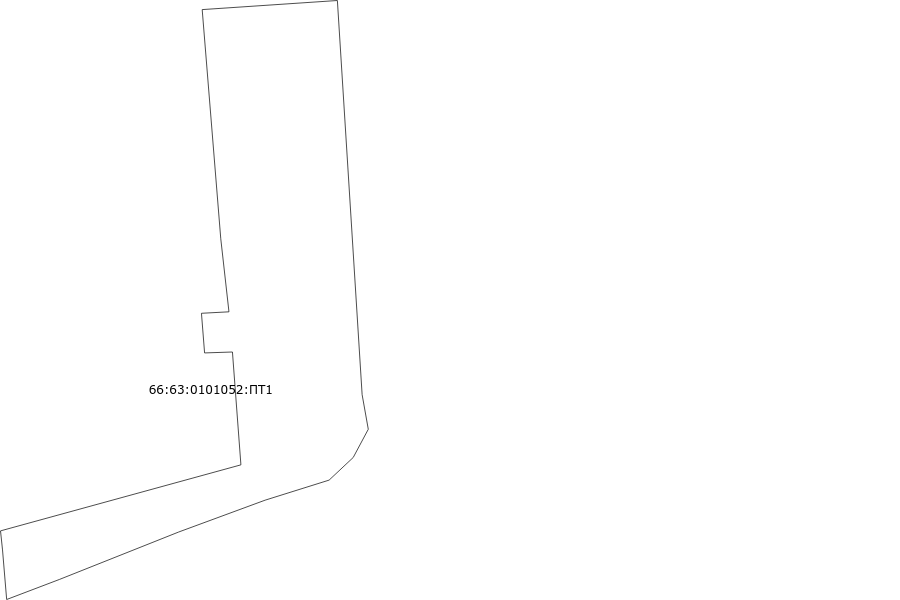 СХЕМА ГРАНИЦ ПРИЛЕГАЮЩИХ ТЕРРИТОРИЙПлан (чертеж, схема) прилегающих территорийМасштаб:Раздел 2СХЕМА ГРАНИЦ ПРИЛЕГАЮЩИХ ТЕРРИТОРИЙОписание местоположения границ  прилегающих территорийРаздел 2СХЕМА ГРАНИЦ ПРИЛЕГАЮЩИХ ТЕРРИТОРИЙОписание местоположения  границ  прилегающих территорийРаздел 2СХЕМА ГРАНИЦ ПРИЛЕГАЮЩИХ ТЕРРИТОРИЙРаздел 3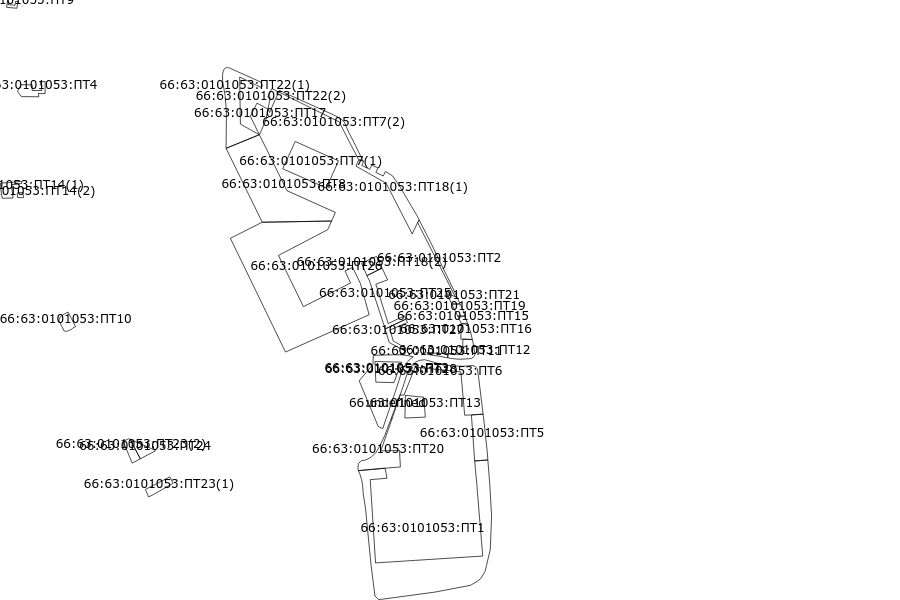 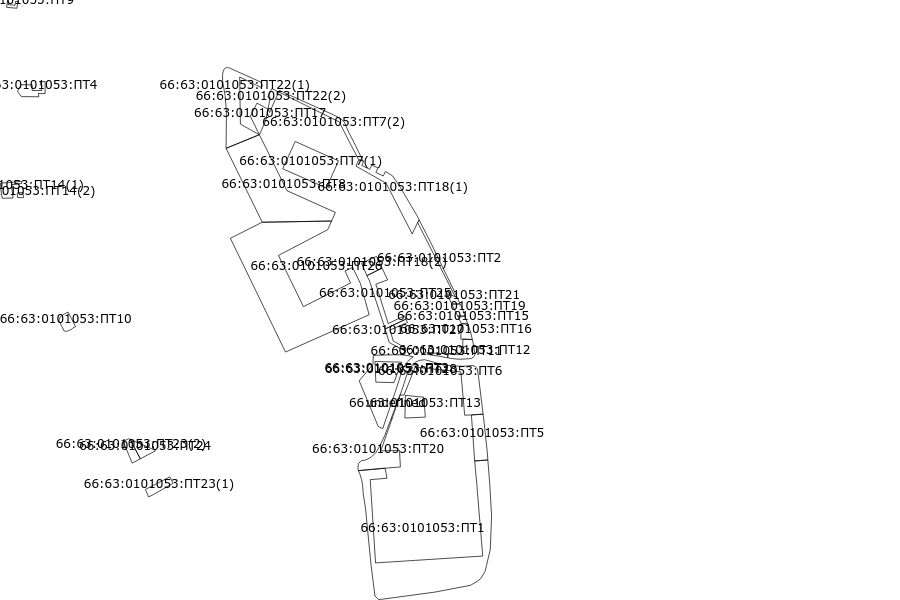 СХЕМА ГРАНИЦ ПРИЛЕГАЮЩИХ ТЕРРИТОРИЙПлан (чертеж, схема) прилегающих территорийМасштаб:».2. Настоящее решение опубликовать в газете «Знамя Победы» и на официальном сайте городского округа Сухой Лог в сети «Интернет».3. Контроль исполнения настоящего решения возложить на комиссию по землепользованию, городскому хозяйству и охране окружающей среды 
(С.А. Комягин).Председатель Думы городского округа	                                           Е.Г. БыковГлава городского округа                                                                      Р.Ю. ВаловЛист № 1	раздела 1Всего листов раздела 1 : 1Всего разделов: 3Всего листов: 3ОКТМО:65758000городской округ Сухой Логгородской округ Сухой Логгородской округ Сухой ЛогВсего прилегающих территорий: 3Всего прилегающих территорий: 3Всего прилегающих территорий: 3Всего прилегающих территорий: 3Номер п/пУсловный номер прилегающей территорииКадастровый номер объекта недвижимостиПлощадь территорииМестоположение прилегающей территории (адресные ориентиры)Наличие объектов (в том числе благоустройства), расположенных на прилегающей территории, с их описанием.123456166:63:0101022:ПТ1(1)66:63:0101022:951543.345Свердловская область, город Сухой Лог, улица Артиллеристов, № 38 Б266:63:0101022:ПТ1(2)66:63:0101022:951728.4733Свердловская область, город Сухой Лог, улица Артиллеристов, № 38 Б366:63:0101022:ПТ266:63:0101022:12831207.941Свердловская область, Сухоложский район, г. Сухой Лог, ул. Артиллеристов, №38ВРаздел 2СХЕМА ГРАНИЦ ПРИЛЕГАЮЩИХ ТЕРРИТОРИЙОписание местоположения границ прилегающих территорийСХЕМА ГРАНИЦ ПРИЛЕГАЮЩИХ ТЕРРИТОРИЙОписание местоположения границ прилегающих территорийСХЕМА ГРАНИЦ ПРИЛЕГАЮЩИХ ТЕРРИТОРИЙОписание местоположения границ прилегающих территорийСХЕМА ГРАНИЦ ПРИЛЕГАЮЩИХ ТЕРРИТОРИЙОписание местоположения границ прилегающих территорийСХЕМА ГРАНИЦ ПРИЛЕГАЮЩИХ ТЕРРИТОРИЙОписание местоположения границ прилегающих территорийСХЕМА ГРАНИЦ ПРИЛЕГАЮЩИХ ТЕРРИТОРИЙОписание местоположения границ прилегающих территорийУсловный номер прилегающей территорииНомера точекКоординатыКоординатыУсловный номер прилегающей территорииНомера точекXY123466:63:0101022:ПТ1(1)1400852.581621020.9266:63:0101022:ПТ1(1)2400853.881621020.6466:63:0101022:ПТ1(1)3400862.671621018.7566:63:0101022:ПТ1(1)4400873.951621070.9466:63:0101022:ПТ1(1)5400864.211621073.266:63:0101022:ПТ1(1)1400852.581621020.9266:63:0101022:ПТ1(2)1400841.581621078.2166:63:0101022:ПТ1(2)2400830.391621025.9866:63:0101022:ПТ1(2)3400838.561621024.1666:63:0101022:ПТ1(2)4400843.471621022.9466:63:0101022:ПТ1(2)5400855.091621075.2366:63:0101022:ПТ1(2)1400841.581621078.2166:63:0101022:ПТ21400855.091621075.2366:63:0101022:ПТ22400841.581621078.2166:63:0101022:ПТ23400851.331621123.7366:63:0101022:ПТ24400883.851621116.5366:63:0101022:ПТ25400873.951621070.9466:63:0101022:ПТ26400864.211621073.266:63:0101022:ПТ27400872.01621108.9266:63:0101022:ПТ28400862.971621110.9166:63:0101022:ПТ21400855.091621075.23Лист № 1	раздела 3Всего листов раздела 3 : 1Всего разделов: 3Всего листов: 3ОКТМО:65758000городской округ Сухой Логгородской округ Сухой Логгородской округ Сухой ЛогВсего прилегающих территорий: 3Всего прилегающих территорий: 3Всего прилегающих территорий: 3Всего прилегающих территорий: 3Лист № 1	раздела 1Всего листов раздела 1 : 1Всего разделов: 3Всего листов: 4ОКТМО:65758000городской округ Сухой Логгородской округ Сухой Логгородской округ Сухой ЛогВсего прилегающих территорий: 5Всего прилегающих территорий: 5Всего прилегающих территорий: 5Всего прилегающих территорий: 5Номер п/пУсловный номер прилегающей территорииКадастровый номер объекта недвижимостиПлощадь территорииМестоположение прилегающей территории (адресные ориентиры)Наличие объектов (в том числе благоустройства), расположенных на прилегающей территории, с их описанием.123456166:63:0101030:ПТ166:63:0101030:6471424.28Свердловская область, Сухоложский р-н, г Сухой Лог, ул Больничная, д 25В-1266:63:0101030:ПТ266:63:0101030:648974.91Свердловская область, г. Сухой Лог, ул. Больничная,№ 25 В366:63:0101030:ПТ366:63:0101030:563412.79Свердловская область, город Сухой Лог, улица Больничная, 26466:63:0101030:ПТ4(1)66:63:0101030:30170.96обл. Свердловская, г. Сухой Лог, ул. Белинского, дом 41а566:63:0101030:ПТ4(2)66:63:0101030:3046.06обл. Свердловская, г. Сухой Лог, ул. Белинского, дом 41аРаздел 2СХЕМА ГРАНИЦ ПРИЛЕГАЮЩИХ ТЕРРИТОРИЙОписание местоположения границ прилегающих территорийСХЕМА ГРАНИЦ ПРИЛЕГАЮЩИХ ТЕРРИТОРИЙОписание местоположения границ прилегающих территорийСХЕМА ГРАНИЦ ПРИЛЕГАЮЩИХ ТЕРРИТОРИЙОписание местоположения границ прилегающих территорийСХЕМА ГРАНИЦ ПРИЛЕГАЮЩИХ ТЕРРИТОРИЙОписание местоположения границ прилегающих территорийСХЕМА ГРАНИЦ ПРИЛЕГАЮЩИХ ТЕРРИТОРИЙОписание местоположения границ прилегающих территорийСХЕМА ГРАНИЦ ПРИЛЕГАЮЩИХ ТЕРРИТОРИЙОписание местоположения границ прилегающих территорийУсловный номер прилегающей территорииНомера точекКоординатыКоординатыУсловный номер прилегающей территорииНомера точекXY123466:63:0101030:ПТ11399974.281619651.666:63:0101030:ПТ12399935.131619747.3566:63:0101030:ПТ13399976.971619764.2166:63:0101030:ПТ14399997.11619717.5366:63:0101030:ПТ15400026.61619647.3966:63:0101030:ПТ16400012.871619647.8266:63:0101030:ПТ17400010.271619647.766:63:0101030:ПТ18399990.081619646.5166:63:0101030:ПТ19399989.031619651.6366:63:0101030:ПТ11399974.281619651.666:63:0101030:ПТ21400013.71619662.8266:63:0101030:ПТ22399973.661619760.5866:63:0101030:ПТ23399938.691619746.6266:63:0101030:ПТ24399949.71619719.1466:63:0101030:ПТ25399975.431619656.1166:63:0101030:ПТ21400013.71619662.8266:63:0101030:ПТ31399935.131619747.3566:63:0101030:ПТ32399930.181619759.4766:63:0101030:ПТ33399922.081619779.8666:63:0101030:ПТ34399908.981619813.1466:63:0101030:ПТ35399900.161619835.5666:63:0101030:ПТ36399898.691619849.4266:63:0101030:ПТ37399908.011619861.9466:63:0101030:ПТ38399932.031619870.5866:63:0101030:ПТ39399941.191619848.0566:63:0101030:ПТ310399946.771619835.7166:63:0101030:ПТ311399953.841619820.3266:63:0101030:ПТ312399957.71619808.966:63:0101030:ПТ313399966.871619787.6366:63:0101030:ПТ314399970.261619779.7866:63:0101030:ПТ315399971.971619775.866:63:0101030:ПТ316399976.241619765.966:63:0101030:ПТ317399977.031619764.0766:63:0101030:ПТ31399935.131619747.3566:63:0101030:ПТ4(1)1399972.11619764.2566:63:0101030:ПТ4(1)2399930.71619865.3566:63:0101030:ПТ4(1)3399906.211619855.9566:63:0101030:ПТ4(1)4399900.831619841.0566:63:0101030:ПТ4(1)5399937.21619750.3366:63:0101030:ПТ4(1)1399972.11619764.25Лист № 1	раздела 3Всего листов раздела 3 : 1Всего разделов: 3Всего листов: 4ОКТМО:65758000городской округ Сухой Логгородской округ Сухой Логгородской округ Сухой ЛогВсего прилегающих территорий: 5Всего прилегающих территорий: 5Всего прилегающих территорий: 5Всего прилегающих территорий: 5Лист № 1	раздела 1Всего листов раздела 1 : 1Всего разделов: 3Всего листов: 3ОКТМО:65758000городской округ Сухой Логгородской округ Сухой Логгородской округ Сухой ЛогВсего прилегающих территорий: 2Всего прилегающих территорий: 2Всего прилегающих территорий: 2Всего прилегающих территорий: 2Номер п/пУсловный номер прилегающей территорииКадастровый номер объектанедвижимостиПлощадь территорииМестоположение прилегающей территории (адресные ориентиры)Наличие объектов (в том числе благоустройства), расположенных на прилегающей территории, с их описанием.1234561 66:63:0101033:ПТ1(1) 66:63:0101033:133 459.26 Свердловская область, г. Сухой Лог, ул. Горького, №2Б 2 66:63:0101033:ПТ1(2) 66:63:0101033:133 226.08 Свердловская область, г. Сухой Лог, ул. Горького, №2Б Раздел 2СХЕМА ГРАНИЦ ПРИЛЕГАЮЩИХ ТЕРРИТОРИЙОписание местоположения границ прилегающих территорийРаздел 2СХЕМА ГРАНИЦ ПРИЛЕГАЮЩИХ ТЕРРИТОРИЙОписание местоположения границ прилегающих территорийРаздел 2СХЕМА ГРАНИЦ ПРИЛЕГАЮЩИХ ТЕРРИТОРИЙОписание местоположения границ прилегающих территорийРаздел 2СХЕМА ГРАНИЦ ПРИЛЕГАЮЩИХ ТЕРРИТОРИЙОписание местоположения границ прилегающих территорийРаздел 2СХЕМА ГРАНИЦ ПРИЛЕГАЮЩИХ ТЕРРИТОРИЙОписание местоположения границ прилегающих территорийРаздел 2СХЕМА ГРАНИЦ ПРИЛЕГАЮЩИХ ТЕРРИТОРИЙОписание местоположения границ прилегающих территорийУсловный номер прилегающей территорииНомера точекКоординатыКоординатыУсловный номер прилегающей территорииНомера точекXY123466:63:0101033:ПТ1(1) 1 400139.93 1620817.38 66:63:0101033:ПТ1(1) 2 400138.81 1620816.19 66:63:0101033:ПТ1(1) 3 400128.95 1620824.93 66:63:0101033:ПТ1(1) 4 400143.7 1620841.91 66:63:0101033:ПТ1(1) 5 400126.32 1620856.67 66:63:0101033:ПТ1(1) 6 400122.63 1620865.42 66:63:0101033:ПТ1(1) 7 400125.7 1620866.54 66:63:0101033:ПТ1(1) 8 400125.97 1620866.32 66:63:0101033:ПТ1(1) 9 400132.1 1620861.22 66:63:0101033:ПТ1(1) 10 400154.8 1620840.35 66:63:0101033:ПТ1(1) 11 400136.36 1620820.64 66:63:0101033:ПТ1(1) 1 400139.93 1620817.38 66:63:0101033:ПТ1(2) 1 400163.83 1620873.0 66:63:0101033:ПТ1(2) 2 400161.09 1620879.5 66:63:0101033:ПТ1(2) 3 400131.28 1620868.59 66:63:0101033:ПТ1(2) 4 400131.47 1620868.43 66:63:0101033:ПТ1(2) 5 400137.74 1620863.18 66:63:0101033:ПТ1(2) 6 400144.23 1620865.2 66:63:0101033:ПТ1(2) 7 400152.02 1620867.63 66:63:0101033:ПТ1(2) 1 400163.83 1620873.0 Раздел 3СХЕМА ГРАНИЦ ПРИЛЕГАЮЩИХ ТЕРРИТОРИЙРаздел 3СХЕМА ГРАНИЦ ПРИЛЕГАЮЩИХ ТЕРРИТОРИЙРаздел 3СХЕМА ГРАНИЦ ПРИЛЕГАЮЩИХ ТЕРРИТОРИЙРаздел 3СХЕМА ГРАНИЦ ПРИЛЕГАЮЩИХ ТЕРРИТОРИЙРаздел 3СХЕМА ГРАНИЦ ПРИЛЕГАЮЩИХ ТЕРРИТОРИЙРаздел 3СХЕМА ГРАНИЦ ПРИЛЕГАЮЩИХ ТЕРРИТОРИЙРаздел 3СХЕМА ГРАНИЦ ПРИЛЕГАЮЩИХ ТЕРРИТОРИЙЛист № 1	раздела 3Лист № 1	раздела 3Всего листов раздела 3 : 1Всего разделов: 3Всего листов: 3ОКТМО:65758000ОКТМО:65758000городской округ Сухой Логгородской округ Сухой Логгородской округ Сухой ЛогВсего прилегающих территорий: 2Всего прилегающих территорий: 2Всего прилегающих территорий: 2Всего прилегающих территорий: 2Всего прилегающих территорий: 2План (чертеж, схема) прилегающих территорийПлан (чертеж, схема) прилегающих территорийПлан (чертеж, схема) прилегающих территорийПлан (чертеж, схема) прилегающих территорийПлан (чертеж, схема) прилегающих территорий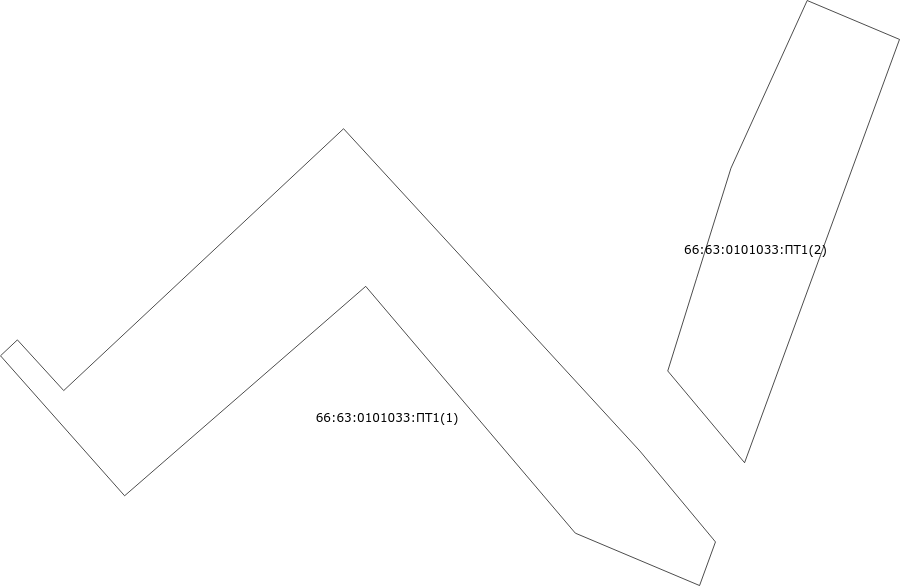 Масштаб:Лист № 1	раздела 1Всего листов раздела 1 : 2Всего разделов: 3Всего листов: 7ОКТМО:65758000городской округ Сухой Логгородской округ Сухой Логгородской округ Сухой ЛогВсего прилегающих территорий: 13Всего прилегающих территорий: 13Всего прилегающих территорий: 13Всего прилегающих территорий: 13Номер п/пУсловный номер прилегающей территорииКадастровый номер объектанедвижимостиПлощадь территорииМестоположение прилегающей территории (адресные ориентиры)Наличие объектов (в том числе благоустройства), расположенных на прилегающей территории, с их описанием.1234561 66:63:0101035:ПТ1(1) 66:63:0101035:2 1017.97 обл. Свердловская, г. Сухой Лог, ул. Артиллеристов, д. 57а 2 66:63:0101035:ПТ1(2) 66:63:0101035:2 771.96 обл. Свердловская, г. Сухой Лог, ул. Артиллеристов, д. 57а 3 66:63:0101035:ПТ1(3) 66:63:0101035:2 78.83 обл. Свердловская, г. Сухой Лог, ул. Артиллеристов, д. 57а 4 66:63:0101035:ПТ1(4) 66:63:0101035:2 247.48 обл. Свердловская, г. Сухой Лог, ул. Артиллеристов, д. 57а 5 66:63:0101035:ПТ2 66:63:0101035:5 209.5 обл. Свердловская, г. Сухой Лог, ул. Фучика, дом 16 6 66:63:0101035:ПТ3 66:63:0101035:12 925.66 обл. Свердловская, г. Сухой Лог, ул. Пушкинская, дом 1 7 66:63:0101035:ПТ4 66:63:0101035:16 1336.83 обл. Свердловская, г. Сухой Лог, ул. Октябрьская, дом 10 8 66:63:0101035:ПТ5 66:63:0101035:46 911.24 обл. Свердловская, г. Сухой Лог, ул. Пушкинская, дом №1"А" 9 66:63:0101035:ПТ6(1) 66:63:0101035:48 446.33 обл. Свердловская, г. Сухой Лог, ул. Октябрьская, дом 10 10 66:63:0101035:ПТ6(2) 66:63:0101035:48 456.64 обл. Свердловская, г. Сухой Лог, ул. Октябрьская, дом 10 Лист № 2	раздела 1Всего листов раздела 1 : 2Всего разделов: 3Всего листов: 7ОКТМО:65758000городской округ Сухой Логгородской округ Сухой Логгородской округ Сухой ЛогВсего прилегающих территорий: 13Всего прилегающих территорий: 13Всего прилегающих территорий: 13Всего прилегающих территорий: 13Номер п/пУсловный номер прилегающей территорииКадастровый номер объектанедвижимостиПлощадь территорииМестоположение прилегающей территории (адресные ориентиры)Наличие объектов (в том числе благоустройства), расположенных на прилегающей территории, с их описанием.12345611 66:63:0101035:ПТ7(1) 66:63:0101035:847 258.22 Свердловская область, Сухоложский район, г. Сухой Лог, ул. Октябрьская, №10А 12 66:63:0101035:ПТ7(2) 66:63:0101035:847 230.92 Свердловская область, Сухоложский район, г. Сухой Лог, ул. Октябрьская, №10А 13 66:63:0101035:ПТ8 66:63:0101035:865 209.34 Российская Федерация, Свердловская область, городской округ Сухой Лог, город Сухой Лог, примыкает к юго-западной границе земельного участка с кадастровым номером 66:63:0101035:46 Раздел 2СХЕМА ГРАНИЦ ПРИЛЕГАЮЩИХ ТЕРРИТОРИЙОписание местоположения границ прилегающих территорийРаздел 2СХЕМА ГРАНИЦ ПРИЛЕГАЮЩИХ ТЕРРИТОРИЙОписание местоположения границ прилегающих территорийРаздел 2СХЕМА ГРАНИЦ ПРИЛЕГАЮЩИХ ТЕРРИТОРИЙОписание местоположения границ прилегающих территорийРаздел 2СХЕМА ГРАНИЦ ПРИЛЕГАЮЩИХ ТЕРРИТОРИЙОписание местоположения границ прилегающих территорийРаздел 2СХЕМА ГРАНИЦ ПРИЛЕГАЮЩИХ ТЕРРИТОРИЙОписание местоположения границ прилегающих территорийРаздел 2СХЕМА ГРАНИЦ ПРИЛЕГАЮЩИХ ТЕРРИТОРИЙОписание местоположения границ прилегающих территорийУсловный номер прилегающей территорииНомера точекКоординатыКоординатыУсловный номер прилегающей территорииНомера точекXY123466:63:0101035:ПТ1(1) 1 400745.83 1621004.23 66:63:0101035:ПТ1(1) 2 400813.36 1620994.69 66:63:0101035:ПТ1(1) 3 400816.87 1621009.93 66:63:0101035:ПТ1(1) 4 400800.1 1621012.93 66:63:0101035:ПТ1(1) 5 400798.59 1621003.64 66:63:0101035:ПТ1(1) 6 400758.55 1621014.78 66:63:0101035:ПТ1(1) 7 400764.77 1621041.49 66:63:0101035:ПТ1(1) 8 400761.35 1621037.37 66:63:0101035:ПТ1(1) 9 400753.82 1621038.55 66:63:0101035:ПТ1(1) 1 400745.83 1621004.23 66:63:0101035:ПТ1(2) 1 400818.97 1621020.84 66:63:0101035:ПТ1(2) 2 400833.27 1621089.49 66:63:0101035:ПТ1(2) 3 400826.56 1621087.42 66:63:0101035:ПТ1(2) 4 400820.4 1621081.03 66:63:0101035:ПТ1(2) 5 400818.72 1621078.26 66:63:0101035:ПТ1(2) 6 400817.72 1621075.2 66:63:0101035:ПТ1(2) 7 400808.5 1621028.25 66:63:0101035:ПТ1(2) 8 400808.81 1621026.26 66:63:0101035:ПТ1(2) 9 400809.85 1621024.34 66:63:0101035:ПТ1(2) 10 400812.31 1621023.0 66:63:0101035:ПТ1(2) 1 400818.97 1621020.84 66:63:0101035:ПТ1(3) 1 400825.92 1621096.09 66:63:0101035:ПТ1(3) 2 400835.37 1621098.17 66:63:0101035:ПТ1(3) 3 400836.94 1621105.69 66:63:0101035:ПТ1(3) 4 400824.41 1621102.93 66:63:0101035:ПТ1(3) 1 400825.92 1621096.09 66:63:0101035:ПТ1(4) 1 400780.65 1621084.43 66:63:0101035:ПТ1(4) 2 400799.0 1621090.16 66:63:0101035:ПТ1(4) 3 400814.75 1621093.63 66:63:0101035:ПТ1(4) 4 400813.23 1621100.47 66:63:0101035:ПТ1(4) 5 400782.29 1621093.66 66:63:0101035:ПТ1(4) 1 400780.65 1621084.43 Лист № 2	раздела 2Всего листов раздела 2 : 4Всего разделов: 3Всего листов: 7ОКТМО:65758000городской округ Сухой Логгородской округ Сухой Логгородской округ Сухой ЛогВсего прилегающих территорий: 13Всего прилегающих территорий: 13Всего прилегающих территорий: 13Всего прилегающих территорий: 13Условный номер прилегающей территорииНомера точекКоординатыКоординатыУсловный номер прилегающей территорииНомера точекXY123466:63:0101035:ПТ2 1 400617.93 1621150.79 66:63:0101035:ПТ2 2 400620.44 1621152.48 66:63:0101035:ПТ2 3 400627.0 1621157.16 66:63:0101035:ПТ2 4 400623.9 1621165.6 66:63:0101035:ПТ2 5 400620.8 1621169.27 66:63:0101035:ПТ2 6 400607.97 1621175.24 66:63:0101035:ПТ2 1 400617.93 1621150.79 66:63:0101035:ПТ3 1 400679.0 1620953.34 66:63:0101035:ПТ3 2 400701.3 1620949.53 66:63:0101035:ПТ3 3 400704.74 1620964.59 66:63:0101035:ПТ3 4 400708.48 1620976.47 66:63:0101035:ПТ3 5 400711.96 1620988.94 66:63:0101035:ПТ3 6 400713.79 1620996.22 66:63:0101035:ПТ3 7 400684.61 1621001.21 66:63:0101035:ПТ3 8 400685.92 1620997.56 66:63:0101035:ПТ3 9 400685.61 1620996.42 66:63:0101035:ПТ3 10 400694.21 1620976.13 66:63:0101035:ПТ3 11 400687.58 1620973.34 66:63:0101035:ПТ3 12 400691.58 1620964.23 66:63:0101035:ПТ3 13 400687.16 1620962.34 66:63:0101035:ПТ3 14 400687.38 1620960.79 66:63:0101035:ПТ3 15 400686.58 1620956.93 66:63:0101035:ПТ3 1 400679.0 1620953.34 66:63:0101035:ПТ4 1 400562.47 1621110.07 66:63:0101035:ПТ4 2 400552.66 1621106.59 66:63:0101035:ПТ4 3 400526.83 1621177.47 66:63:0101035:ПТ4 4 400526.89 1621178.11 66:63:0101035:ПТ4 5 400535.51 1621180.84 66:63:0101035:ПТ4 6 400538.38 1621179.96 66:63:0101035:ПТ4 7 400539.67 1621175.9 66:63:0101035:ПТ4 8 400567.15 1621185.99 66:63:0101035:ПТ4 9 400564.71 1621191.66 66:63:0101035:ПТ4 10 400571.98 1621194.42 66:63:0101035:ПТ4 11 400574.7 1621187.59 66:63:0101035:ПТ4 12 400579.36 1621175.87 66:63:0101035:ПТ4 13 400542.32 1621162.24 66:63:0101035:ПТ4 1 400562.47 1621110.07 66:63:0101035:ПТ5 1 400669.44 1620878.63 66:63:0101035:ПТ5 2 400682.05 1620876.48 66:63:0101035:ПТ5 3 400684.83 1620885.93 66:63:0101035:ПТ5 4 400692.43 1620914.29 66:63:0101035:ПТ5 5 400694.35 1620923.07 66:63:0101035:ПТ5 6 400698.37 1620935.64 66:63:0101035:ПТ5 7 400701.3 1620949.53 66:63:0101035:ПТ5 8 400679.0 1620953.34 66:63:0101035:ПТ5 9 400688.98 1620938.36 66:63:0101035:ПТ5 1 400669.44 1620878.63 Раздел 2СХЕМА ГРАНИЦ ПРИЛЕГАЮЩИХ ТЕРРИТОРИЙОписание местоположения границ прилегающих территорийРаздел 2СХЕМА ГРАНИЦ ПРИЛЕГАЮЩИХ ТЕРРИТОРИЙОписание местоположения границ прилегающих территорийРаздел 2СХЕМА ГРАНИЦ ПРИЛЕГАЮЩИХ ТЕРРИТОРИЙОписание местоположения границ прилегающих территорийРаздел 2СХЕМА ГРАНИЦ ПРИЛЕГАЮЩИХ ТЕРРИТОРИЙОписание местоположения границ прилегающих территорийРаздел 2СХЕМА ГРАНИЦ ПРИЛЕГАЮЩИХ ТЕРРИТОРИЙОписание местоположения границ прилегающих территорийРаздел 2СХЕМА ГРАНИЦ ПРИЛЕГАЮЩИХ ТЕРРИТОРИЙОписание местоположения границ прилегающих территорийУсловный номер прилегающей территорииНомера точекКоординатыКоординатыУсловный номер прилегающей территорииНомера точекXY123466:63:0101035:ПТ6(1) 1 400604.53 1621085.93 66:63:0101035:ПТ6(1) 2 400616.71 1621090.09 66:63:0101035:ПТ6(1) 3 400604.25 1621122.57 66:63:0101035:ПТ6(1) 4 400600.79 1621123.65 66:63:0101035:ПТ6(1) 5 400592.62 1621120.75 66:63:0101035:ПТ6(1) 6 400597.66 1621106.04 66:63:0101035:ПТ6(1) 1 400604.53 1621085.93 66:63:0101035:ПТ6(2) 1 400577.05 1621076.54 66:63:0101035:ПТ6(2) 2 400566.13 1621072.81 66:63:0101035:ПТ6(2) 3 400561.93 1621083.96 66:63:0101035:ПТ6(2) 4 400561.28 1621083.91 66:63:0101035:ПТ6(2) 5 400552.66 1621106.59 66:63:0101035:ПТ6(2) 6 400562.47 1621110.07 66:63:0101035:ПТ6(2) 7 400565.26 1621111.06 66:63:0101035:ПТ6(2) 8 400567.37 1621104.77 66:63:0101035:ПТ6(2) 9 400568.76 1621100.82 66:63:0101035:ПТ6(2) 10 400570.05 1621097.04 66:63:0101035:ПТ6(2) 1 400577.05 1621076.54 66:63:0101035:ПТ7(1) 1 400604.53 1621085.93 66:63:0101035:ПТ7(1) 2 400616.71 1621090.09 66:63:0101035:ПТ7(1) 3 400623.6 1621072.14 66:63:0101035:ПТ7(1) 4 400610.74 1621067.33 66:63:0101035:ПТ7(1) 1 400604.53 1621085.93 66:63:0101035:ПТ7(2) 1 400566.13 1621072.81 66:63:0101035:ПТ7(2) 2 400568.91 1621065.42 66:63:0101035:ПТ7(2) 3 400568.44 1621065.03 66:63:0101035:ПТ7(2) 4 400572.75 1621053.67 66:63:0101035:ПТ7(2) 5 400583.41 1621057.95 66:63:0101035:ПТ7(2) 6 400577.05 1621076.54 66:63:0101035:ПТ7(2) 1 400566.13 1621072.81 Раздел 3СХЕМА ГРАНИЦ ПРИЛЕГАЮЩИХ ТЕРРИТОРИЙРаздел 3СХЕМА ГРАНИЦ ПРИЛЕГАЮЩИХ ТЕРРИТОРИЙРаздел 3СХЕМА ГРАНИЦ ПРИЛЕГАЮЩИХ ТЕРРИТОРИЙРаздел 3СХЕМА ГРАНИЦ ПРИЛЕГАЮЩИХ ТЕРРИТОРИЙРаздел 3СХЕМА ГРАНИЦ ПРИЛЕГАЮЩИХ ТЕРРИТОРИЙРаздел 3СХЕМА ГРАНИЦ ПРИЛЕГАЮЩИХ ТЕРРИТОРИЙРаздел 3СХЕМА ГРАНИЦ ПРИЛЕГАЮЩИХ ТЕРРИТОРИЙЛист № 1	раздела 3Лист № 1	раздела 3Всего листов раздела 3 : 1Всего разделов: 3Всего листов: 7ОКТМО:65758000ОКТМО:65758000городской округ Сухой Логгородской округ Сухой Логгородской округ Сухой ЛогВсего прилегающих территорий: 13Всего прилегающих территорий: 13Всего прилегающих территорий: 13Всего прилегающих территорий: 13Всего прилегающих территорий: 13План (чертеж, схема) прилегающих территорийПлан (чертеж, схема) прилегающих территорийПлан (чертеж, схема) прилегающих территорийПлан (чертеж, схема) прилегающих территорийПлан (чертеж, схема) прилегающих территорий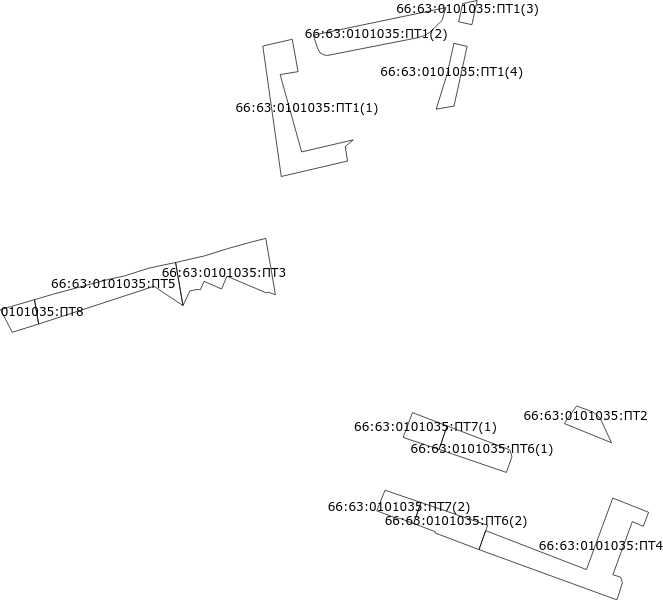 Масштаб:Лист № 1	раздела 1Всего листов раздела 1 : 1Всего разделов: 3Всего листов: 3ОКТМО:65758000городской округ Сухой Логгородской округ Сухой Логгородской округ Сухой ЛогВсего прилегающих территорий: 3Всего прилегающих территорий: 3Всего прилегающих территорий: 3Всего прилегающих территорий: 3Номер п/пУсловный номер прилегающей территорииКадастровый номер объектанедвижимостиПлощадь территорииМестоположение прилегающей территории (адресные ориентиры)Наличие объектов (в том числе благоустройства), расположенных на прилегающей территории, с их описанием.1234561 66:63:0101036:ПТ1(1) 66:63:0101036:482 195.85 Свердловская область, г. Сухой Лог, ул. Фучика, дом № 10 2 66:63:0101036:ПТ1(2) 66:63:0101036:482 209.31 Свердловская область, г. Сухой Лог, ул. Фучика, дом № 10 3 66:63:0101036:ПТ2 66:63:0101036:786 45.87 Свердловская область, город Сухой Лог, улица Октябрьская, дом 5-1 Раздел 2СХЕМА ГРАНИЦ ПРИЛЕГАЮЩИХ ТЕРРИТОРИЙОписание местоположения границ прилегающих территорийРаздел 2СХЕМА ГРАНИЦ ПРИЛЕГАЮЩИХ ТЕРРИТОРИЙОписание местоположения границ прилегающих территорийРаздел 2СХЕМА ГРАНИЦ ПРИЛЕГАЮЩИХ ТЕРРИТОРИЙОписание местоположения границ прилегающих территорийРаздел 2СХЕМА ГРАНИЦ ПРИЛЕГАЮЩИХ ТЕРРИТОРИЙОписание местоположения границ прилегающих территорийРаздел 2СХЕМА ГРАНИЦ ПРИЛЕГАЮЩИХ ТЕРРИТОРИЙОписание местоположения границ прилегающих территорийРаздел 2СХЕМА ГРАНИЦ ПРИЛЕГАЮЩИХ ТЕРРИТОРИЙОписание местоположения границ прилегающих территорийУсловный номер прилегающей территорииНомера точекКоординатыКоординатыУсловный номер прилегающей территорииНомера точекXY123466:63:0101036:ПТ1(1) 1 400606.74 1621346.07 66:63:0101036:ПТ1(1) 2 400609.7 1621347.18 66:63:0101036:ПТ1(1) 3 400602.93 1621370.91 66:63:0101036:ПТ1(1) 4 400594.95 1621390.48 66:63:0101036:ПТ1(1) 5 400591.32 1621389.14 66:63:0101036:ПТ1(1) 6 400596.03 1621375.12 66:63:0101036:ПТ1(1) 1 400606.74 1621346.07 66:63:0101036:ПТ1(2) 1 400522.16 1621314.49 66:63:0101036:ПТ1(2) 2 400517.35 1621312.69 66:63:0101036:ПТ1(2) 3 400502.87 1621351.88 66:63:0101036:ПТ1(2) 4 400501.31 1621356.01 66:63:0101036:ПТ1(2) 5 400505.47 1621357.54 66:63:0101036:ПТ1(2) 6 400507.15 1621353.13 66:63:0101036:ПТ1(2) 7 400506.68 1621352.96 66:63:0101036:ПТ1(2) 1 400522.16 1621314.49 66:63:0101036:ПТ2 1 400721.27 1621337.77 66:63:0101036:ПТ2 2 400721.46 1621337.83 66:63:0101036:ПТ2 3 400722.94 1621333.77 66:63:0101036:ПТ2 4 400724.08 1621334.18 66:63:0101036:ПТ2 5 400726.23 1621334.95 66:63:0101036:ПТ2 6 400720.37 1621351.2 66:63:0101036:ПТ2 7 400719.39 1621350.87 66:63:0101036:ПТ2 8 400721.6 1621344.76 66:63:0101036:ПТ2 9 400719.08 1621343.85 66:63:0101036:ПТ2 1 400721.27 1621337.77 Раздел 3СХЕМА ГРАНИЦ ПРИЛЕГАЮЩИХ ТЕРРИТОРИЙРаздел 3СХЕМА ГРАНИЦ ПРИЛЕГАЮЩИХ ТЕРРИТОРИЙРаздел 3СХЕМА ГРАНИЦ ПРИЛЕГАЮЩИХ ТЕРРИТОРИЙРаздел 3СХЕМА ГРАНИЦ ПРИЛЕГАЮЩИХ ТЕРРИТОРИЙРаздел 3СХЕМА ГРАНИЦ ПРИЛЕГАЮЩИХ ТЕРРИТОРИЙРаздел 3СХЕМА ГРАНИЦ ПРИЛЕГАЮЩИХ ТЕРРИТОРИЙРаздел 3СХЕМА ГРАНИЦ ПРИЛЕГАЮЩИХ ТЕРРИТОРИЙЛист № 1	раздела 3Лист № 1	раздела 3Всего листов раздела 3 : 1Всего разделов: 3Всего листов: 3ОКТМО:65758000ОКТМО:65758000городской округ Сухой Логгородской округ Сухой Логгородской округ Сухой ЛогВсего прилегающих территорий: 3Всего прилегающих территорий: 3Всего прилегающих территорий: 3Всего прилегающих территорий: 3Всего прилегающих территорий: 3План (чертеж, схема) прилегающих территорийПлан (чертеж, схема) прилегающих территорийПлан (чертеж, схема) прилегающих территорийПлан (чертеж, схема) прилегающих территорийПлан (чертеж, схема) прилегающих территорий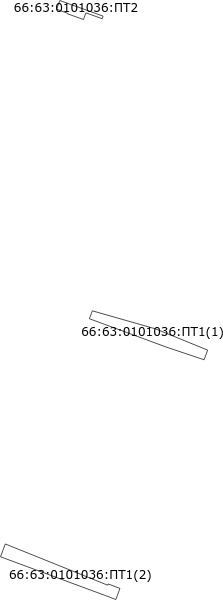 Масштаб:Лист № 1	раздела 1Всего листов раздела 1 : 1Всего разделов: 3Всего листов: 3ОКТМО:65758000городской округ Сухой Логгородской округ Сухой Логгородской округ Сухой ЛогВсего прилегающих территорий: 3Всего прилегающих территорий: 3Всего прилегающих территорий: 3Всего прилегающих территорий: 3Номер п/пУсловный номер прилегающей территорииКадастровый номер объектанедвижимостиПлощадь территорииМестоположение прилегающей территории (адресные ориентиры)Наличие объектов (в том числе благоустройства), расположенных на прилегающей территории, с их описанием.1234561 66:63:0101038:ПТ1(1) 66:63:0101038:3 10.85 обл. Свердловская, г. Сухой Лог, ул. Фучика, дом 4 2 66:63:0101038:ПТ1(2) 66:63:0101038:3 75.54 обл. Свердловская, г. Сухой Лог, ул. Фучика, дом 4 3 66:63:0101038:ПТ1(3) 66:63:0101038:3 84.81 обл. Свердловская, г. Сухой Лог, ул. Фучика, дом 4 Лист № 1	раздела 2Всего листов раздела 2 : 1Всего разделов: 3Всего листов: 3ОКТМО:65758000городской округ Сухой Логгородской округ Сухой Логгородской округ Сухой ЛогВсего прилегающих территорий: 3Всего прилегающих территорий: 3Всего прилегающих территорий: 3Всего прилегающих территорий: 3Условный номер прилегающей территорииНомера точекКоординатыКоординатыУсловный номер прилегающей территорииНомера точекXY123466:63:0101038:ПТ1(1) 1 400423.92 1621627.57 66:63:0101038:ПТ1(1) 2 400430.2 1621629.78 66:63:0101038:ПТ1(1) 3 400429.07 1621632.84 66:63:0101038:ПТ1(1) 1 400423.92 1621627.57 66:63:0101038:ПТ1(2) 1 400425.22 1621643.26 66:63:0101038:ПТ1(2) 2 400420.49 1621656.08 66:63:0101038:ПТ1(2) 3 400415.35 1621654.35 66:63:0101038:ПТ1(2) 4 400419.77 1621641.58 66:63:0101038:ПТ1(2) 1 400425.22 1621643.26 66:63:0101038:ПТ1(3) 1 400403.8 1621620.41 66:63:0101038:ПТ1(3) 2 400395.03 1621645.83 66:63:0101038:ПТ1(3) 3 400394.6 1621647.08 66:63:0101038:ПТ1(3) 4 400397.43 1621648.09 66:63:0101038:ПТ1(3) 5 400397.87 1621646.81 66:63:0101038:ПТ1(3) 6 400406.64 1621621.39 66:63:0101038:ПТ1(3) 1 400403.8 1621620.41 Раздел 3СХЕМА ГРАНИЦ ПРИЛЕГАЮЩИХ ТЕРРИТОРИЙРаздел 3СХЕМА ГРАНИЦ ПРИЛЕГАЮЩИХ ТЕРРИТОРИЙРаздел 3СХЕМА ГРАНИЦ ПРИЛЕГАЮЩИХ ТЕРРИТОРИЙРаздел 3СХЕМА ГРАНИЦ ПРИЛЕГАЮЩИХ ТЕРРИТОРИЙРаздел 3СХЕМА ГРАНИЦ ПРИЛЕГАЮЩИХ ТЕРРИТОРИЙРаздел 3СХЕМА ГРАНИЦ ПРИЛЕГАЮЩИХ ТЕРРИТОРИЙРаздел 3СХЕМА ГРАНИЦ ПРИЛЕГАЮЩИХ ТЕРРИТОРИЙЛист № 1	раздела 3Лист № 1	раздела 3Всего листов раздела 3 : 1Всего разделов: 3Всего листов: 3ОКТМО:65758000ОКТМО:65758000городской округ Сухой Логгородской округ Сухой Логгородской округ Сухой ЛогВсего прилегающих территорий: 3Всего прилегающих территорий: 3Всего прилегающих территорий: 3Всего прилегающих территорий: 3Всего прилегающих территорий: 3План (чертеж, схема) прилегающих территорийПлан (чертеж, схема) прилегающих территорийПлан (чертеж, схема) прилегающих территорийПлан (чертеж, схема) прилегающих территорийПлан (чертеж, схема) прилегающих территорий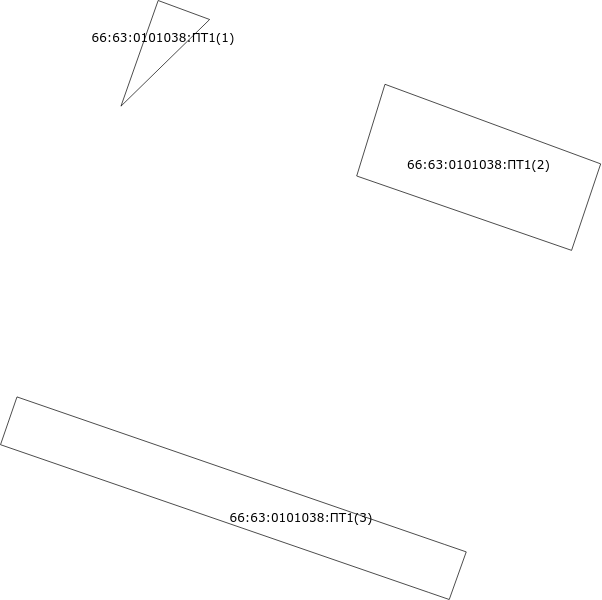 Масштаб:Лист № 1	раздела 1Всего листов раздела 1 : 1Всего разделов: 3Всего листов: 3ОКТМО:65758000городской округ Сухой Логгородской округ Сухой Логгородской округ Сухой ЛогВсего прилегающих территорий: 2Всего прилегающих территорий: 2Всего прилегающих территорий: 2Всего прилегающих территорий: 2Номер п/пУсловный номер прилегающей территорииКадастровый номер объектанедвижимостиПлощадь территорииМестоположение прилегающей территории (адресные ориентиры)Наличие объектов (в том числе благоустройства), расположенных на прилегающей территории, с их описанием.1234561 66:63:0101040:ПТ1 66:63:0101040:30 1477.76 обл. Свердловская, г. Сухой Лог, ул. Фучика, дом 1"А" 2 66:63:0101040:ПТ2 66:63:0101040:31 763.69 обл. Свердловская, г. Сухой Лог, ул. Фучика, примыкает к северо-восточной части земельного участка по ул. Фучика, 1а Раздел 2СХЕМА ГРАНИЦ ПРИЛЕГАЮЩИХ ТЕРРИТОРИЙОписание местоположения границ прилегающих территорийРаздел 2СХЕМА ГРАНИЦ ПРИЛЕГАЮЩИХ ТЕРРИТОРИЙОписание местоположения границ прилегающих территорийРаздел 2СХЕМА ГРАНИЦ ПРИЛЕГАЮЩИХ ТЕРРИТОРИЙОписание местоположения границ прилегающих территорийРаздел 2СХЕМА ГРАНИЦ ПРИЛЕГАЮЩИХ ТЕРРИТОРИЙОписание местоположения границ прилегающих территорийРаздел 2СХЕМА ГРАНИЦ ПРИЛЕГАЮЩИХ ТЕРРИТОРИЙОписание местоположения границ прилегающих территорийРаздел 2СХЕМА ГРАНИЦ ПРИЛЕГАЮЩИХ ТЕРРИТОРИЙОписание местоположения границ прилегающих территорийУсловный номер прилегающей территорииНомера точекКоординатыКоординатыУсловный номер прилегающей территорииНомера точекXY123466:63:0101040:ПТ1 1 400332.41 1621727.52 66:63:0101040:ПТ1 2 400314.01 1621773.91 66:63:0101040:ПТ1 3 400286.82 1621759.18 66:63:0101040:ПТ1 4 400303.02 1621716.71 66:63:0101040:ПТ1 5 400330.22 1621726.72 66:63:0101040:ПТ1 1 400332.41 1621727.52 66:63:0101040:ПТ2 1 400284.29 1621765.79 66:63:0101040:ПТ2 2 400278.65 1621779.58 66:63:0101040:ПТ2 3 400306.9 1621793.69 66:63:0101040:ПТ2 4 400309.87 1621792.7 66:63:0101040:ПТ2 5 400314.49 1621791.33 66:63:0101040:ПТ2 6 400318.32 1621789.06 66:63:0101040:ПТ2 7 400321.52 1621785.09 66:63:0101040:ПТ2 8 400331.63 1621757.02 66:63:0101040:ПТ2 9 400342.79 1621725.05 66:63:0101040:ПТ2 10 400339.88 1621723.93 66:63:0101040:ПТ2 11 400338.14 1621729.62 66:63:0101040:ПТ2 12 400317.39 1621784.02 66:63:0101040:ПТ2 1 400284.29 1621765.79 Раздел 3СХЕМА ГРАНИЦ ПРИЛЕГАЮЩИХ ТЕРРИТОРИЙРаздел 3СХЕМА ГРАНИЦ ПРИЛЕГАЮЩИХ ТЕРРИТОРИЙРаздел 3СХЕМА ГРАНИЦ ПРИЛЕГАЮЩИХ ТЕРРИТОРИЙРаздел 3СХЕМА ГРАНИЦ ПРИЛЕГАЮЩИХ ТЕРРИТОРИЙРаздел 3СХЕМА ГРАНИЦ ПРИЛЕГАЮЩИХ ТЕРРИТОРИЙРаздел 3СХЕМА ГРАНИЦ ПРИЛЕГАЮЩИХ ТЕРРИТОРИЙРаздел 3СХЕМА ГРАНИЦ ПРИЛЕГАЮЩИХ ТЕРРИТОРИЙЛист № 1	раздела 3Лист № 1	раздела 3Всего листов раздела 3 : 1Всего разделов: 3Всего листов: 3ОКТМО:65758000ОКТМО:65758000городской округ Сухой Логгородской округ Сухой Логгородской округ Сухой ЛогВсего прилегающих территорий: 2Всего прилегающих территорий: 2Всего прилегающих территорий: 2Всего прилегающих территорий: 2Всего прилегающих территорий: 2План (чертеж, схема) прилегающих территорийПлан (чертеж, схема) прилегающих территорийПлан (чертеж, схема) прилегающих территорийПлан (чертеж, схема) прилегающих территорийПлан (чертеж, схема) прилегающих территорий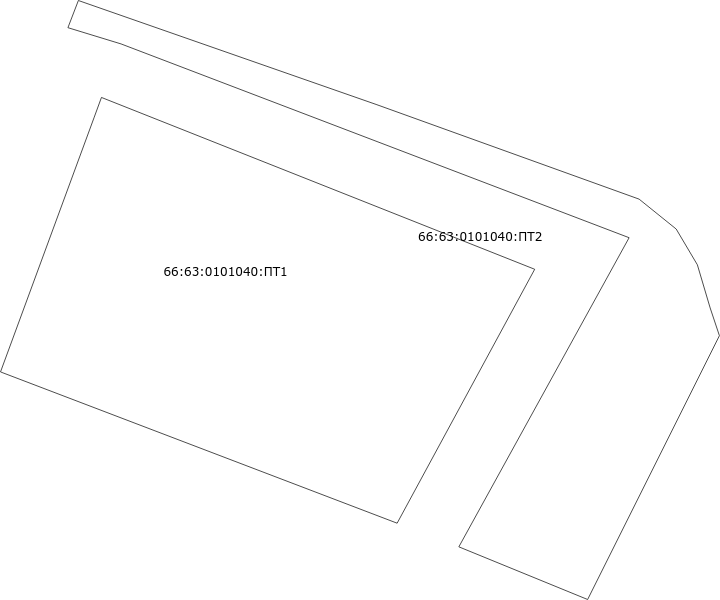 Масштаб:Лист № 1	раздела 1Всего листов раздела 1 : 1Всего разделов: 3Всего листов: 3ОКТМО:65758000городской округ Сухой Логгородской округ Сухой Логгородской округ Сухой ЛогВсего прилегающих территорий: 3Всего прилегающих территорий: 3Всего прилегающих территорий: 3Всего прилегающих территорий: 3Номер п/пУсловный номер прилегающей территорииКадастровый номер объектанедвижимостиПлощадь территорииМестоположение прилегающей территории (адресные ориентиры)Наличие объектов (в том числе благоустройства), расположенных на прилегающей территории, с их описанием.1234561 66:63:0101042:ПТ1 66:63:0101042:3 81.48 обл. Свердловская, г. Сухой Лог, ул. Юбилейная, дом 4б 2 66:63:0101042:ПТ2 66:63:0101042:6 489.13 обл. Свердловская, г. Сухой Лог, ул. Кирова, д. 7 "В" 3 66:63:0101042:ПТ3 66:63:0101042:571 443.69 Российская Федерация, Свердловская область, городской округ Сухой Лог, город Сухой Лог, улица Юбилейная, № 2 А Лист № 1	раздела 2Всего листов раздела 2 : 1Всего разделов: 3Всего листов: 3ОКТМО:65758000городской округ Сухой Логгородской округ Сухой Логгородской округ Сухой ЛогВсего прилегающих территорий: 3Всего прилегающих территорий: 3Всего прилегающих территорий: 3Всего прилегающих территорий: 3Условный номер прилегающей территорииНомера точекКоординатыКоординатыУсловный номер прилегающей территорииНомера точекXY123466:63:0101042:ПТ1 1 399899.87 1620926.45 66:63:0101042:ПТ1 2 399897.99 1620925.71 66:63:0101042:ПТ1 3 399883.16 1620963.2 66:63:0101042:ПТ1 4 399885.09 1620963.82 66:63:0101042:ПТ1 1 399899.87 1620926.45 66:63:0101042:ПТ2 1 400210.01 1620913.19 66:63:0101042:ПТ2 2 400152.85 1620891.57 66:63:0101042:ПТ2 3 400151.82 1620883.42 66:63:0101042:ПТ2 4 400213.2 1620905.63 66:63:0101042:ПТ2 1 400210.01 1620913.19 66:63:0101042:ПТ3 1 399968.95 1620978.31 66:63:0101042:ПТ3 2 399971.31 1620971.91 66:63:0101042:ПТ3 3 400002.68 1620984.35 66:63:0101042:ПТ3 4 399989.33 1621019.35 66:63:0101042:ПТ3 5 399982.63 1621020.1 66:63:0101042:ПТ3 6 399993.54 1620988.06 66:63:0101042:ПТ3 1 399968.95 1620978.31 Раздел 3СХЕМА ГРАНИЦ ПРИЛЕГАЮЩИХ ТЕРРИТОРИЙРаздел 3СХЕМА ГРАНИЦ ПРИЛЕГАЮЩИХ ТЕРРИТОРИЙРаздел 3СХЕМА ГРАНИЦ ПРИЛЕГАЮЩИХ ТЕРРИТОРИЙРаздел 3СХЕМА ГРАНИЦ ПРИЛЕГАЮЩИХ ТЕРРИТОРИЙРаздел 3СХЕМА ГРАНИЦ ПРИЛЕГАЮЩИХ ТЕРРИТОРИЙРаздел 3СХЕМА ГРАНИЦ ПРИЛЕГАЮЩИХ ТЕРРИТОРИЙРаздел 3СХЕМА ГРАНИЦ ПРИЛЕГАЮЩИХ ТЕРРИТОРИЙЛист № 1	раздела 3Лист № 1	раздела 3Всего листов раздела 3 : 1Всего разделов: 3Всего листов: 3ОКТМО:65758000ОКТМО:65758000городской округ Сухой Логгородской округ Сухой Логгородской округ Сухой ЛогВсего прилегающих территорий: 3Всего прилегающих территорий: 3Всего прилегающих территорий: 3Всего прилегающих территорий: 3Всего прилегающих территорий: 3План (чертеж, схема) прилегающих территорийПлан (чертеж, схема) прилегающих территорийПлан (чертеж, схема) прилегающих территорийПлан (чертеж, схема) прилегающих территорийПлан (чертеж, схема) прилегающих территорий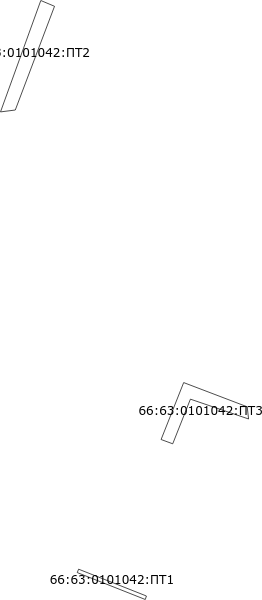 Масштаб:Лист № 1	раздела 1Всего листов раздела 1 : 1Всего разделов: 3Всего листов: 4ОКТМО:65758000городской округ Сухой Логгородской округ Сухой Логгородской округ Сухой ЛогВсего прилегающих территорий: 5Всего прилегающих территорий: 5Всего прилегающих территорий: 5Всего прилегающих территорий: 5Номер п/пУсловный номер прилегающей территорииКадастровый номер объектанедвижимостиПлощадь территорииМестоположение прилегающей территории (адресные ориентиры)Наличие объектов (в том числе благоустройства), расположенных на прилегающей территории, с их описанием.1234561 66:63:0101043:ПТ1 66:63:0101043:41 40.95 Российская Федерация, Свердловская область, городской округ Сухой Лог, город Сухой Лог, улица Горького, №12Б 2 66:63:0101043:ПТ2 66:63:0101043:133 106.3 Свердловская область, город Сухой Лог, улица Белинского, в 5 метрах на северо-восток от дома № 47 3 66:63:0101043:ПТ3 66:63:0101043:134 365.0 Свердловская область, город Сухой Лог, улица Белинского, дом № 47 4 66:63:0101043:ПТ4 66:63:0101043:669 72.13 Свердловская область, г. Сухой Лог, ул. Горького, д. 8 5 66:63:0101043:ПТ5 66:63:0101043:670 199.61 Свердловская область, г. Сухой Лог, ул. Горького, д. 8 Раздел 2СХЕМА ГРАНИЦ ПРИЛЕГАЮЩИХ ТЕРРИТОРИЙОписание местоположения границ прилегающих территорийРаздел 2СХЕМА ГРАНИЦ ПРИЛЕГАЮЩИХ ТЕРРИТОРИЙОписание местоположения границ прилегающих территорийРаздел 2СХЕМА ГРАНИЦ ПРИЛЕГАЮЩИХ ТЕРРИТОРИЙОписание местоположения границ прилегающих территорийРаздел 2СХЕМА ГРАНИЦ ПРИЛЕГАЮЩИХ ТЕРРИТОРИЙОписание местоположения границ прилегающих территорийРаздел 2СХЕМА ГРАНИЦ ПРИЛЕГАЮЩИХ ТЕРРИТОРИЙОписание местоположения границ прилегающих территорийРаздел 2СХЕМА ГРАНИЦ ПРИЛЕГАЮЩИХ ТЕРРИТОРИЙОписание местоположения границ прилегающих территорийУсловный номер прилегающей территорииНомера точекКоординатыКоординатыУсловный номер прилегающей территорииНомера точекXY123466:63:0101043:ПТ1 1 399719.71 1620713.48 66:63:0101043:ПТ1 2 399698.92 1620705.42 66:63:0101043:ПТ1 3 399699.85 1620703.3 66:63:0101043:ПТ1 4 399720.26 1620712.23 66:63:0101043:ПТ1 1 399719.71 1620713.48 66:63:0101043:ПТ2 1 399560.71 1620593.78 66:63:0101043:ПТ2 2 399557.27 1620592.31 66:63:0101043:ПТ2 3 399547.29 1620613.31 66:63:0101043:ПТ2 4 399552.39 1620615.25 66:63:0101043:ПТ2 1 399560.71 1620593.78 66:63:0101043:ПТ3 1 399579.49 1620601.24 66:63:0101043:ПТ3 2 399572.62 1620620.14 66:63:0101043:ПТ3 3 399555.76 1620613.82 66:63:0101043:ПТ3 4 399563.14 1620594.82 66:63:0101043:ПТ3 5 399565.43 1620595.47 66:63:0101043:ПТ3 6 399566.84 1620596.4 66:63:0101043:ПТ3 7 399567.02 1620595.92 66:63:0101043:ПТ3 8 399577.06 1620599.77 66:63:0101043:ПТ3 9 399576.88 1620600.23 66:63:0101043:ПТ3 1 399579.49 1620601.24 66:63:0101043:ПТ4 1 399848.44 1620754.83 66:63:0101043:ПТ4 2 399846.09 1620760.95 66:63:0101043:ПТ4 3 399835.88 1620757.1 66:63:0101043:ПТ4 4 399838.25 1620750.88 66:63:0101043:ПТ4 1 399848.44 1620754.83 Раздел 3СХЕМА ГРАНИЦ ПРИЛЕГАЮЩИХ ТЕРРИТОРИЙРаздел 3СХЕМА ГРАНИЦ ПРИЛЕГАЮЩИХ ТЕРРИТОРИЙРаздел 3СХЕМА ГРАНИЦ ПРИЛЕГАЮЩИХ ТЕРРИТОРИЙРаздел 3СХЕМА ГРАНИЦ ПРИЛЕГАЮЩИХ ТЕРРИТОРИЙРаздел 3СХЕМА ГРАНИЦ ПРИЛЕГАЮЩИХ ТЕРРИТОРИЙРаздел 3СХЕМА ГРАНИЦ ПРИЛЕГАЮЩИХ ТЕРРИТОРИЙРаздел 3СХЕМА ГРАНИЦ ПРИЛЕГАЮЩИХ ТЕРРИТОРИЙЛист № 1	раздела 3Лист № 1	раздела 3Всего листов раздела 3 : 1Всего разделов: 3Всего листов: 4ОКТМО:65758000ОКТМО:65758000городской округ Сухой Логгородской округ Сухой Логгородской округ Сухой ЛогВсего прилегающих территорий: 5Всего прилегающих территорий: 5Всего прилегающих территорий: 5Всего прилегающих территорий: 5Всего прилегающих территорий: 5План (чертеж, схема) прилегающих территорийПлан (чертеж, схема) прилегающих территорийПлан (чертеж, схема) прилегающих территорийПлан (чертеж, схема) прилегающих территорийПлан (чертеж, схема) прилегающих территорий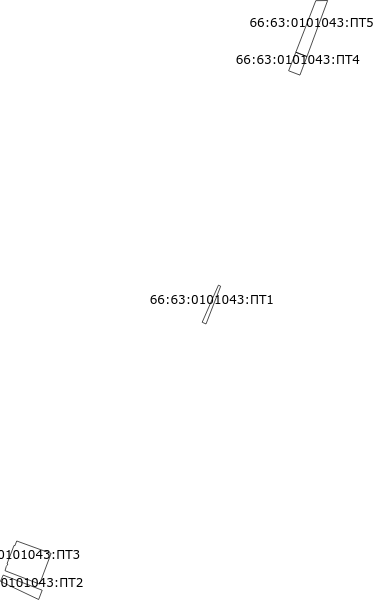 Масштаб:Лист № 1	раздела 1Всего листов раздела 1 : 1Всего разделов: 3Всего листов: 3ОКТМО:65758000городской округ Сухой Логгородской округ Сухой Логгородской округ Сухой ЛогВсего прилегающих территорий: 1Всего прилегающих территорий: 1Всего прилегающих территорий: 1Всего прилегающих территорий: 1Номер п/пУсловный номер прилегающей территорииКадастровый номер объекта недвижимостиПлощадь территорииМестоположение прилегающей территории (адресные ориентиры)Наличие объектов (в том числе благоустройства), расположенных на прилегающей территории, с их описанием.123456166:63:0101045:ПТ166:63:0101045:1746699.88Российская Федерация, Свердловская область, городской округ Сухой Лог, город Сухой Лог, улица Белинского, земельный участок№ 51ГЛист № 1	раздела 2Всего листов раздела 2 : 1Всего разделов: 3Всего листов: 3ОКТМО:65758000городской округ Сухой Логгородской округ Сухой Логгородской округ Сухой ЛогВсего прилегающих территорий: 1Всего прилегающих территорий: 1Всего прилегающих территорий: 1Всего прилегающих территорий: 1Условный номер прилегающей территорииНомера точекКоординатыКоординатыУсловный номер прилегающей территорииНомера точекXY123466:63:0101045:ПТ11399351.871621041.6866:63:0101045:ПТ12399347.531621051.1866:63:0101045:ПТ13399342.131621063.1266:63:0101045:ПТ14399343.71621069.6966:63:0101045:ПТ15399348.751621072.4566:63:0101045:ПТ16399381.381621084.5766:63:0101045:ПТ17399387.251621068.566:63:0101045:ПТ18399384.441621067.4866:63:0101045:ПТ19399382.691621072.1166:63:0101045:ПТ110399353.561621062.4466:63:0101045:ПТ111399357.321621055.0166:63:0101045:ПТ112399361.131621045.4566:63:0101045:ПТ113399357.551621044.0366:63:0101045:ПТ11399351.871621041.68Лист № 1	раздела 3Всего листов раздела 3 : 1Всего разделов: 3Всего листов: 3ОКТМО:65758000городской округ Сухой Логгородской округ Сухой Логгородской округ Сухой ЛогВсего прилегающих территорий: 1Всего прилегающих территорий: 1Всего прилегающих территорий: 1Всего прилегающих территорий: 1Лист № 1	раздела 1Всего листов раздела 1 : 1Всего разделов: 3Всего листов: 4ОКТМО:65758000городской округ Сухой Логгородской округ Сухой Логгородской округ Сухой ЛогВсего прилегающих территорий: 6Всего прилегающих территорий: 6Всего прилегающих территорий: 6Всего прилегающих территорий: 6Номер п/пУсловный номер прилегающей территорииКадастровый номер объектанедвижимостиПлощадь территорииМестоположение прилегающей территории (адресные ориентиры)Наличие объектов (в том числе благоустройства), расположенных на прилегающей территории, с их описанием.1234561 66:63:0101046:ПТ1 66:63:0101046:88 1235.57 обл. Свердловская, г. Сухой Лог, ул. Белинского, дом 55 2 66:63:0101046:ПТ2 66:63:0101046:98 383.34 Свердловская область, г. Сухой Лог, ул. Победы, д. 27 3 66:63:0101046:ПТ3 66:63:0101046:404 313.74 обл. Свердловская, г. Сухой Лог, ул. Победы, дом 25 4 66:63:0101046:ПТ4(1) 66:63:0101046:895 610.03 Свердловская область, Сухоложский район, город Сухой Лог, улица Победы, № 27-1 5 66:63:0101046:ПТ4(2) 66:63:0101046:895 55.06 Свердловская область, Сухоложский район, город Сухой Лог, улица Победы, № 27-1 6 66:63:0101046:ПТ5 66:63:0101046:1116 2215.2 Российская Федерация, Свердловская область, городской округ Сухой Лог, город Сухой Лог, улица Белинского, земельный участок № 55Б Раздел 2СХЕМА ГРАНИЦ ПРИЛЕГАЮЩИХ ТЕРРИТОРИЙОписание местоположения границ прилегающих территорийРаздел 2СХЕМА ГРАНИЦ ПРИЛЕГАЮЩИХ ТЕРРИТОРИЙОписание местоположения границ прилегающих территорийРаздел 2СХЕМА ГРАНИЦ ПРИЛЕГАЮЩИХ ТЕРРИТОРИЙОписание местоположения границ прилегающих территорийРаздел 2СХЕМА ГРАНИЦ ПРИЛЕГАЮЩИХ ТЕРРИТОРИЙОписание местоположения границ прилегающих территорийРаздел 2СХЕМА ГРАНИЦ ПРИЛЕГАЮЩИХ ТЕРРИТОРИЙОписание местоположения границ прилегающих территорийРаздел 2СХЕМА ГРАНИЦ ПРИЛЕГАЮЩИХ ТЕРРИТОРИЙОписание местоположения границ прилегающих территорийУсловный номер прилегающей территорииНомера точекКоординатыКоординатыУсловный номер прилегающей территорииНомера точекXY123466:63:0101046:ПТ1 1 399291.95 1621174.26 66:63:0101046:ПТ1 2 399304.83 1621179.76 66:63:0101046:ПТ1 3 399271.92 1621256.8 66:63:0101046:ПТ1 4 399257.75 1621250.41 66:63:0101046:ПТ1 1 399291.95 1621174.26 66:63:0101046:ПТ2 1 400075.95 1621413.94 66:63:0101046:ПТ2 2 400075.79 1621426.85 66:63:0101046:ПТ2 3 400070.22 1621426.69 66:63:0101046:ПТ2 4 400070.22 1621434.0 66:63:0101046:ПТ2 5 400069.19 1621433.98 66:63:0101046:ПТ2 6 400057.5 1621433.81 66:63:0101046:ПТ2 7 400054.46 1621433.69 66:63:0101046:ПТ2 8 400055.12 1621413.64 66:63:0101046:ПТ2 1 400075.95 1621413.94 66:63:0101046:ПТ3 1 400141.2 1621371.45 66:63:0101046:ПТ3 2 400143.15 1621372.21 66:63:0101046:ПТ3 3 400132.68 1621399.6 66:63:0101046:ПТ3 4 400102.82 1621388.24 66:63:0101046:ПТ3 5 400104.73 1621382.73 66:63:0101046:ПТ3 6 400113.06 1621360.99 66:63:0101046:ПТ3 7 400114.2 1621361.36 66:63:0101046:ПТ3 8 400116.19 1621362.01 66:63:0101046:ПТ3 9 400112.02 1621372.71 66:63:0101046:ПТ3 10 400110.76 1621376.15 66:63:0101046:ПТ3 11 400106.89 1621386.05 66:63:0101046:ПТ3 12 400127.53 1621393.97 66:63:0101046:ПТ3 13 400129.12 1621394.35 66:63:0101046:ПТ3 14 400131.0 1621393.3 66:63:0101046:ПТ3 15 400133.29 1621387.1 66:63:0101046:ПТ3 16 400131.41 1621386.36 66:63:0101046:ПТ3 17 400135.83 1621374.54 66:63:0101046:ПТ3 18 400139.61 1621375.8 66:63:0101046:ПТ3 1 400141.2 1621371.45 66:63:0101046:ПТ4(1) 1 400043.82 1621432.77 66:63:0101046:ПТ4(1) 2 400038.32 1621432.29 66:63:0101046:ПТ4(1) 3 400040.53 1621395.26 66:63:0101046:ПТ4(1) 4 400075.5 1621391.41 66:63:0101046:ПТ4(1) 5 400087.98 1621390.58 66:63:0101046:ПТ4(1) 6 400091.11 1621392.58 66:63:0101046:ПТ4(1) 7 400091.15 1621395.94 66:63:0101046:ПТ4(1) 8 400045.38 1621406.63 66:63:0101046:ПТ4(1) 1 400043.82 1621432.77 Раздел 2СХЕМА ГРАНИЦ ПРИЛЕГАЮЩИХ ТЕРРИТОРИЙОписание местоположения границ прилегающих территорийРаздел 2СХЕМА ГРАНИЦ ПРИЛЕГАЮЩИХ ТЕРРИТОРИЙОписание местоположения границ прилегающих территорийРаздел 2СХЕМА ГРАНИЦ ПРИЛЕГАЮЩИХ ТЕРРИТОРИЙОписание местоположения границ прилегающих территорийРаздел 2СХЕМА ГРАНИЦ ПРИЛЕГАЮЩИХ ТЕРРИТОРИЙОписание местоположения границ прилегающих территорийРаздел 2СХЕМА ГРАНИЦ ПРИЛЕГАЮЩИХ ТЕРРИТОРИЙОписание местоположения границ прилегающих территорийРаздел 2СХЕМА ГРАНИЦ ПРИЛЕГАЮЩИХ ТЕРРИТОРИЙОписание местоположения границ прилегающих территорийУсловный номер прилегающей территорииНомера точекКоординатыКоординатыУсловный номер прилегающей территорииНомера точекXY123466:63:0101046:ПТ4(2) 1 400091.2 1621400.22 66:63:0101046:ПТ4(2) 2 400089.88 1621407.6 66:63:0101046:ПТ4(2) 3 400079.73 1621434.32 66:63:0101046:ПТ4(2) 4 400077.73 1621434.12 66:63:0101046:ПТ4(2) 1 400091.2 1621400.22 66:63:0101046:ПТ5 1 399364.2 1621133.88 66:63:0101046:ПТ5 2 399352.03 1621163.11 66:63:0101046:ПТ5 3 399316.41 1621154.7 66:63:0101046:ПТ5 4 399315.26 1621154.55 66:63:0101046:ПТ5 5 399303.0 1621149.65 66:63:0101046:ПТ5 6 399333.16 1621082.44 66:63:0101046:ПТ5 7 399336.3 1621081.26 66:63:0101046:ПТ5 8 399339.12 1621080.4 66:63:0101046:ПТ5 9 399344.83 1621081.66 66:63:0101046:ПТ5 10 399377.1 1621093.63 66:63:0101046:ПТ5 11 399373.78 1621101.83 66:63:0101046:ПТ5 12 399370.03 1621111.1 66:63:0101046:ПТ5 13 399361.25 1621132.8 66:63:0101046:ПТ5 1 399364.2 1621133.88 66:63:0101046:ПТ5 1 399320.47 1621144.6 66:63:0101046:ПТ5 2 399345.53 1621087.28 66:63:0101046:ПТ5 3 399366.97 1621095.6 66:63:0101046:ПТ5 4 399344.75 1621149.18 66:63:0101046:ПТ5 1 399320.47 1621144.6 Раздел 3СХЕМА ГРАНИЦ ПРИЛЕГАЮЩИХ ТЕРРИТОРИЙРаздел 3СХЕМА ГРАНИЦ ПРИЛЕГАЮЩИХ ТЕРРИТОРИЙРаздел 3СХЕМА ГРАНИЦ ПРИЛЕГАЮЩИХ ТЕРРИТОРИЙРаздел 3СХЕМА ГРАНИЦ ПРИЛЕГАЮЩИХ ТЕРРИТОРИЙРаздел 3СХЕМА ГРАНИЦ ПРИЛЕГАЮЩИХ ТЕРРИТОРИЙРаздел 3СХЕМА ГРАНИЦ ПРИЛЕГАЮЩИХ ТЕРРИТОРИЙРаздел 3СХЕМА ГРАНИЦ ПРИЛЕГАЮЩИХ ТЕРРИТОРИЙЛист № 1	раздела 3Лист № 1	раздела 3Всего листов раздела 3 : 1Всего разделов: 3Всего листов: 4ОКТМО:65758000ОКТМО:65758000городской округ Сухой Логгородской округ Сухой Логгородской округ Сухой ЛогВсего прилегающих территорий: 6Всего прилегающих территорий: 6Всего прилегающих территорий: 6Всего прилегающих территорий: 6Всего прилегающих территорий: 6План (чертеж, схема) прилегающих территорийПлан (чертеж, схема) прилегающих территорийПлан (чертеж, схема) прилегающих территорийПлан (чертеж, схема) прилегающих территорийПлан (чертеж, схема) прилегающих территорий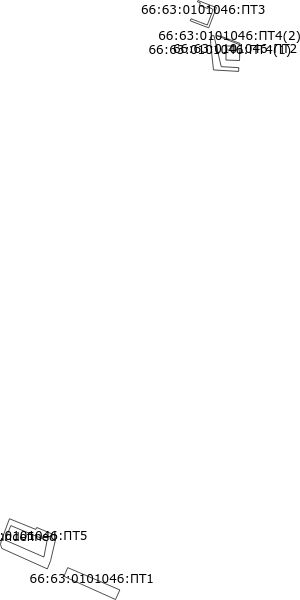 Масштаб:Лист № 1	раздела 1Всего листов раздела 1 : 1Всего разделов: 3Всего листов: 3ОКТМО:65758000городской округ Сухой Логгородской округ Сухой Логгородской округ Сухой ЛогВсего прилегающих территорий: 2Всего прилегающих территорий: 2Всего прилегающих территорий: 2Всего прилегающих территорий: 2Номер п/пУсловный номер прилегающей территорииКадастровый номер объекта недвижимостиПлощадь территорииМестоположение прилегающей территории (адресные ориентиры)Наличие объектов (в том числе благоустройства), расположенных на прилегающей территории, с их описанием.123456166:63:0101048:ПТ166:63:0101048:121247.58обл. Свердловская, г. Сухой Лог, ул. Белинского, дом №30Б266:63:0101048:ПТ266:63:0101048:14943549.63Свердловская область, Сухоложский район, город Сухой Лог, улица Белинского,№24ВРаздел 2СХЕМА ГРАНИЦ ПРИЛЕГАЮЩИХ ТЕРРИТОРИЙОписание местоположения границ прилегающих территорийСХЕМА ГРАНИЦ ПРИЛЕГАЮЩИХ ТЕРРИТОРИЙОписание местоположения границ прилегающих территорийСХЕМА ГРАНИЦ ПРИЛЕГАЮЩИХ ТЕРРИТОРИЙОписание местоположения границ прилегающих территорийСХЕМА ГРАНИЦ ПРИЛЕГАЮЩИХ ТЕРРИТОРИЙОписание местоположения границ прилегающих территорийСХЕМА ГРАНИЦ ПРИЛЕГАЮЩИХ ТЕРРИТОРИЙОписание местоположения границ прилегающих территорийСХЕМА ГРАНИЦ ПРИЛЕГАЮЩИХ ТЕРРИТОРИЙОписание местоположения границ прилегающих территорийУсловный номер прилегающей территорииНомера точекКоординатыКоординатыУсловный номер прилегающей территорииНомера точекXY123466:63:0101048:ПТ11399669.941620311.166:63:0101048:ПТ12399665.141620321.7966:63:0101048:ПТ13399661.071620326.3266:63:0101048:ПТ14399653.241620325.7366:63:0101048:ПТ15399652.321620327.466:63:0101048:ПТ16399643.561620323.3266:63:0101048:ПТ17399647.091620314.466:63:0101048:ПТ18399657.931620319.0166:63:0101048:ПТ19399662.591620307.866:63:0101048:ПТ11399669.941620311.166:63:0101048:ПТ21399733.021619919.6666:63:0101048:ПТ22399740.251619875.3466:63:0101048:ПТ23399753.431619875.366:63:0101048:ПТ24399809.891619875.1366:63:0101048:ПТ25399838.841619875.0566:63:0101048:ПТ26399848.871619875.8866:63:0101048:ПТ27399854.341619878.8666:63:0101048:ПТ28399855.911619879.7166:63:0101048:ПТ29399854.691619890.0466:63:0101048:ПТ210399846.121619909.466:63:0101048:ПТ211399837.421619929.0566:63:0101048:ПТ212399827.551619951.3466:63:0101048:ПТ213399823.611619960.2466:63:0101048:ПТ214399814.361619956.0266:63:0101048:ПТ215399818.521619946.9366:63:0101048:ПТ216399823.991619949.4866:63:0101048:ПТ217399827.151619942.3466:63:0101048:ПТ218399828.771619938.6866:63:0101048:ПТ219399840.841619911.4166:63:0101048:ПТ220399827.831619905.5366:63:0101048:ПТ221399826.921619905.1266:63:0101048:ПТ222399830.161619896.9366:63:0101048:ПТ223399826.891619897.1966:63:0101048:ПТ224399745.191619903.6666:63:0101048:ПТ225399742.341619922.9966:63:0101048:ПТ21399733.021619919.66Лист № 1	раздела 3Всего листов раздела 3 : 1Всего разделов: 3Всего листов: 3ОКТМО:65758000городской округ Сухой Логгородской округ Сухой Логгородской округ Сухой ЛогВсего прилегающих территорий: 2Всего прилегающих территорий: 2Всего прилегающих территорий: 2Всего прилегающих территорий: 2Раздел 1СХЕМА ГРАНИЦ ПРИЛЕГАЮЩИХ ТЕРРИТОРИЙОбщие сведения о прилегающих территорияхРаздел 1СХЕМА ГРАНИЦ ПРИЛЕГАЮЩИХ ТЕРРИТОРИЙОбщие сведения о прилегающих территорияхРаздел 1СХЕМА ГРАНИЦ ПРИЛЕГАЮЩИХ ТЕРРИТОРИЙОбщие сведения о прилегающих территорияхРаздел 1СХЕМА ГРАНИЦ ПРИЛЕГАЮЩИХ ТЕРРИТОРИЙОбщие сведения о прилегающих территорияхРаздел 1СХЕМА ГРАНИЦ ПРИЛЕГАЮЩИХ ТЕРРИТОРИЙОбщие сведения о прилегающих территорияхРаздел 1СХЕМА ГРАНИЦ ПРИЛЕГАЮЩИХ ТЕРРИТОРИЙОбщие сведения о прилегающих территорияхРаздел 1СХЕМА ГРАНИЦ ПРИЛЕГАЮЩИХ ТЕРРИТОРИЙОбщие сведения о прилегающих территорияхРаздел 1СХЕМА ГРАНИЦ ПРИЛЕГАЮЩИХ ТЕРРИТОРИЙОбщие сведения о прилегающих территорияхНомер п/пУсловный номер прилегающей территорииКадастровый номер объектанедвижимостиПлощадь территорииМестоположение прилегающей территории (адресные ориентиры)Наличие объектов (в том числе благоустройства), расположенных на прилегающей территории, с их описанием.1234561 66:63:0101049:ПТ1 66:63:0101049:24 50.01 обл. Свердловская, г. Сухой Лог, ул. Белинского 2 66:63:0101049:ПТ10 66:63:0101049:528 191.5 Российская Федерация, Свердловская область, городской округ Сухой Лог, г. Сухой Лог, ул. Белинского, №32Г 3 66:63:0101049:ПТ2 66:63:0101049:31 110.97 обл. Свердловская, г. Сухой Лог, ул. Белинского, №34"Г" 4 66:63:0101049:ПТ3 66:63:0101049:78 327.8 обл. Свердловская, г. Сухой Лог, ул. Белинского, дом 34в 5 66:63:0101049:ПТ4 66:63:0101049:79 242.6 Свердловская область, город Сухой Лог, улица Белинского, №32Б 6 66:63:0101049:ПТ5 66:63:0101049:81 1588.78 обл. Свердловская, г. Сухой Лог, ул. Белинского, дом 34б 7 66:63:0101049:ПТ6 66:63:0101049:82 1385.39 обл. Свердловская, г. Сухой Лог, ул. Белинского, дом 34б-1 8 66:63:0101049:ПТ7 66:63:0101049:95 237.68 Свердловская обл, г Сухой Лог, улица Белинского, в 25 метрах на северо-восток, от здания №34Б-1 9 66:63:0101049:ПТ8 66:63:0101049:96 106.05 Свердловская область, г. Сухой Лог, ул. Белинского, №34Д 10 66:63:0101049:ПТ9 66:63:0101049:524 144.65 Свердловская область, Сухоложский район, г. Сухой Лог, ул. Белинского, №34В/1 Раздел 2СХЕМА ГРАНИЦ ПРИЛЕГАЮЩИХ ТЕРРИТОРИЙОписание местоположения границ прилегающих территорийРаздел 2СХЕМА ГРАНИЦ ПРИЛЕГАЮЩИХ ТЕРРИТОРИЙОписание местоположения границ прилегающих территорийРаздел 2СХЕМА ГРАНИЦ ПРИЛЕГАЮЩИХ ТЕРРИТОРИЙОписание местоположения границ прилегающих территорийРаздел 2СХЕМА ГРАНИЦ ПРИЛЕГАЮЩИХ ТЕРРИТОРИЙОписание местоположения границ прилегающих территорийРаздел 2СХЕМА ГРАНИЦ ПРИЛЕГАЮЩИХ ТЕРРИТОРИЙОписание местоположения границ прилегающих территорийРаздел 2СХЕМА ГРАНИЦ ПРИЛЕГАЮЩИХ ТЕРРИТОРИЙОписание местоположения границ прилегающих территорийУсловный номер прилегающей территорииНомера точекКоординатыКоординатыУсловный номер прилегающей территорииНомера точекXY123466:63:0101049:ПТ1 1 399610.0 1620354.31 66:63:0101049:ПТ1 2 399619.3 1620357.99 66:63:0101049:ПТ1 3 399617.46 1620362.64 66:63:0101049:ПТ1 4 399608.16 1620358.96 66:63:0101049:ПТ1 1 399610.0 1620354.31 66:63:0101049:ПТ10 1 399646.37 1620329.59 66:63:0101049:ПТ10 2 399650.03 1620331.57 66:63:0101049:ПТ10 3 399648.6 1620334.16 66:63:0101049:ПТ10 4 399654.16 1620339.05 66:63:0101049:ПТ10 5 399647.07 1620355.64 66:63:0101049:ПТ10 6 399641.78 1620353.33 66:63:0101049:ПТ10 7 399644.9 1620346.71 66:63:0101049:ПТ10 8 399639.46 1620344.6 66:63:0101049:ПТ10 1 399646.37 1620329.59 66:63:0101049:ПТ2 1 399641.78 1620353.33 66:63:0101049:ПТ2 2 399647.07 1620355.64 66:63:0101049:ПТ2 3 399645.97 1620358.33 66:63:0101049:ПТ2 4 399644.27 1620363.06 66:63:0101049:ПТ2 5 399642.36 1620367.81 66:63:0101049:ПТ2 6 399640.45 1620372.37 66:63:0101049:ПТ2 7 399638.67 1620371.6 66:63:0101049:ПТ2 8 399634.53 1620369.81 66:63:0101049:ПТ2 1 399641.78 1620353.33 66:63:0101049:ПТ3 1 399598.23 1620434.27 66:63:0101049:ПТ3 2 399607.74 1620438.96 66:63:0101049:ПТ3 3 399611.58 1620440.84 66:63:0101049:ПТ3 4 399602.28 1620460.83 66:63:0101049:ПТ3 5 399589.02 1620454.81 66:63:0101049:ПТ3 1 399598.23 1620434.27 Раздел 2СХЕМА ГРАНИЦ ПРИЛЕГАЮЩИХ ТЕРРИТОРИЙОписание местоположения границ прилегающих территорийРаздел 2СХЕМА ГРАНИЦ ПРИЛЕГАЮЩИХ ТЕРРИТОРИЙОписание местоположения границ прилегающих территорийРаздел 2СХЕМА ГРАНИЦ ПРИЛЕГАЮЩИХ ТЕРРИТОРИЙОписание местоположения границ прилегающих территорийРаздел 2СХЕМА ГРАНИЦ ПРИЛЕГАЮЩИХ ТЕРРИТОРИЙОписание местоположения границ прилегающих территорийРаздел 2СХЕМА ГРАНИЦ ПРИЛЕГАЮЩИХ ТЕРРИТОРИЙОписание местоположения границ прилегающих территорийРаздел 2СХЕМА ГРАНИЦ ПРИЛЕГАЮЩИХ ТЕРРИТОРИЙОписание местоположения границ прилегающих территорийУсловный номер прилегающей территорииНомера точекКоординатыКоординатыУсловный номер прилегающей территорииНомера точекXY123466:63:0101049:ПТ4 1 399639.46 1620344.6 66:63:0101049:ПТ4 2 399644.64 1620333.34 66:63:0101049:ПТ4 3 399646.37 1620329.59 66:63:0101049:ПТ4 4 399632.41 1620323.74 66:63:0101049:ПТ4 5 399630.82 1620327.49 66:63:0101049:ПТ4 6 399626.14 1620338.55 66:63:0101049:ПТ4 1 399639.46 1620344.6 66:63:0101049:ПТ5 1 399624.46 1620365.39 66:63:0101049:ПТ5 2 399628.99 1620367.38 66:63:0101049:ПТ5 3 399598.23 1620434.27 66:63:0101049:ПТ5 4 399580.27 1620424.79 66:63:0101049:ПТ5 5 399608.16 1620358.96 66:63:0101049:ПТ5 6 399617.46 1620362.64 66:63:0101049:ПТ5 7 399619.3 1620357.99 66:63:0101049:ПТ5 8 399626.44 1620360.9 66:63:0101049:ПТ5 1 399624.46 1620365.39 66:63:0101049:ПТ6 1 399610.0 1620354.31 66:63:0101049:ПТ6 2 399608.16 1620358.96 66:63:0101049:ПТ6 3 399580.27 1620424.79 66:63:0101049:ПТ6 4 399573.47 1620421.21 66:63:0101049:ПТ6 5 399573.9 1620420.16 66:63:0101049:ПТ6 6 399567.94 1620417.36 66:63:0101049:ПТ6 7 399565.43 1620416.14 66:63:0101049:ПТ6 8 399568.45 1620409.95 66:63:0101049:ПТ6 9 399565.52 1620408.58 66:63:0101049:ПТ6 10 399583.32 1620372.2 66:63:0101049:ПТ6 11 399590.58 1620352.34 66:63:0101049:ПТ6 12 399593.05 1620347.31 66:63:0101049:ПТ6 1 399610.0 1620354.31 66:63:0101049:ПТ7 1 399638.67 1620371.6 66:63:0101049:ПТ7 2 399640.45 1620372.37 66:63:0101049:ПТ7 3 399613.83 1620436.0 66:63:0101049:ПТ7 4 399611.58 1620440.84 66:63:0101049:ПТ7 5 399607.74 1620438.96 66:63:0101049:ПТ7 1 399638.67 1620371.6 Раздел 2СХЕМА ГРАНИЦ ПРИЛЕГАЮЩИХ ТЕРРИТОРИЙОписание местоположения границ прилегающих территорийРаздел 2СХЕМА ГРАНИЦ ПРИЛЕГАЮЩИХ ТЕРРИТОРИЙОписание местоположения границ прилегающих территорийРаздел 2СХЕМА ГРАНИЦ ПРИЛЕГАЮЩИХ ТЕРРИТОРИЙОписание местоположения границ прилегающих территорийРаздел 2СХЕМА ГРАНИЦ ПРИЛЕГАЮЩИХ ТЕРРИТОРИЙОписание местоположения границ прилегающих территорийРаздел 2СХЕМА ГРАНИЦ ПРИЛЕГАЮЩИХ ТЕРРИТОРИЙОписание местоположения границ прилегающих территорийРаздел 2СХЕМА ГРАНИЦ ПРИЛЕГАЮЩИХ ТЕРРИТОРИЙОписание местоположения границ прилегающих территорийУсловный номер прилегающей территорииНомера точекКоординатыКоординатыУсловный номер прилегающей территорииНомера точекXY123466:63:0101049:ПТ8 1 399607.25 1620317.51 66:63:0101049:ПТ8 2 399607.93 1620315.98 66:63:0101049:ПТ8 3 399608.97 1620313.65 66:63:0101049:ПТ8 4 399632.41 1620323.74 66:63:0101049:ПТ8 5 399630.82 1620327.49 66:63:0101049:ПТ8 1 399607.25 1620317.51 66:63:0101049:ПТ9 1 399565.43 1620416.14 66:63:0101049:ПТ9 2 399567.94 1620417.36 66:63:0101049:ПТ9 3 399559.03 1620435.89 66:63:0101049:ПТ9 4 399563.01 1620437.71 66:63:0101049:ПТ9 5 399567.76 1620439.89 66:63:0101049:ПТ9 6 399571.39 1620441.54 66:63:0101049:ПТ9 7 399574.81 1620443.1 66:63:0101049:ПТ9 8 399572.97 1620447.29 66:63:0101049:ПТ9 9 399569.72 1620445.66 66:63:0101049:ПТ9 10 399567.81 1620444.71 66:63:0101049:ПТ9 11 399566.14 1620443.87 66:63:0101049:ПТ9 12 399563.72 1620442.66 66:63:0101049:ПТ9 13 399561.22 1620441.41 66:63:0101049:ПТ9 14 399560.17 1620440.88 66:63:0101049:ПТ9 15 399554.67 1620438.13 66:63:0101049:ПТ9 1 399565.43 1620416.14 Раздел 3СХЕМА ГРАНИЦ ПРИЛЕГАЮЩИХ ТЕРРИТОРИЙРаздел 3СХЕМА ГРАНИЦ ПРИЛЕГАЮЩИХ ТЕРРИТОРИЙРаздел 3СХЕМА ГРАНИЦ ПРИЛЕГАЮЩИХ ТЕРРИТОРИЙРаздел 3СХЕМА ГРАНИЦ ПРИЛЕГАЮЩИХ ТЕРРИТОРИЙРаздел 3СХЕМА ГРАНИЦ ПРИЛЕГАЮЩИХ ТЕРРИТОРИЙРаздел 3СХЕМА ГРАНИЦ ПРИЛЕГАЮЩИХ ТЕРРИТОРИЙРаздел 3СХЕМА ГРАНИЦ ПРИЛЕГАЮЩИХ ТЕРРИТОРИЙЛист № 1	раздела 3Лист № 1	раздела 3Всего листов раздела 3 : 1Всего разделов: 3Всего листов: 5ОКТМО:65758000ОКТМО:65758000городской округ Сухой Логгородской округ Сухой Логгородской округ Сухой ЛогВсего прилегающих территорий: 10Всего прилегающих территорий: 10Всего прилегающих территорий: 10Всего прилегающих территорий: 10Всего прилегающих территорий: 10План (чертеж, схема) прилегающих территорийПлан (чертеж, схема) прилегающих территорийПлан (чертеж, схема) прилегающих территорийПлан (чертеж, схема) прилегающих территорийПлан (чертеж, схема) прилегающих территорий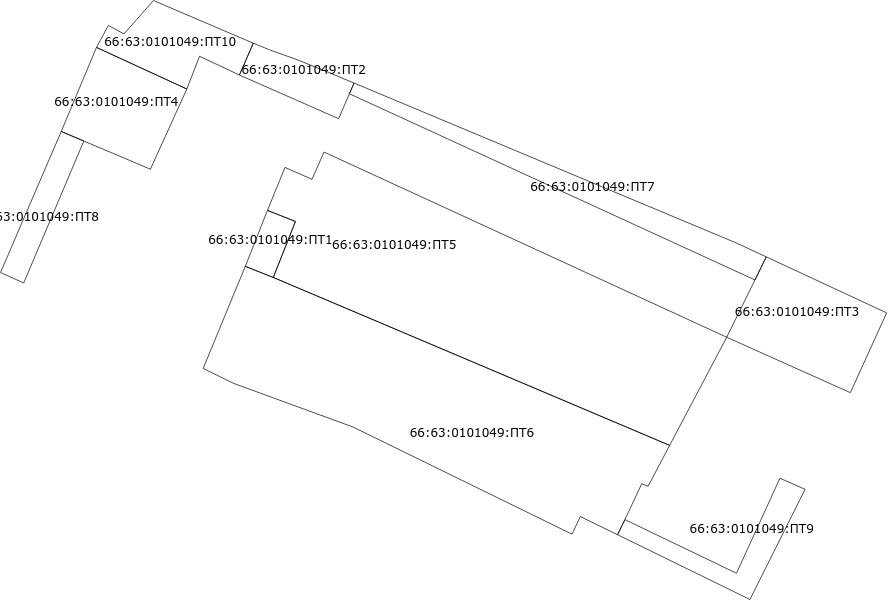 Масштаб:Лист № 1	раздела 1Всего листов раздела 1 : 1Всего разделов: 3Всего листов: 3ОКТМО:65758000городской округ Сухой Логгородской округ Сухой Логгородской округ Сухой ЛогВсего прилегающих территорий: 1Всего прилегающих территорий: 1Всего прилегающих территорий: 1Всего прилегающих территорий: 1Номер п/пУсловный номер прилегающей территорииКадастровый номер объекта недвижимостиПлощадь территорииМестоположение прилегающей территории (адресные ориентиры)Наличие объектов (в том числе благоустройства), расположенных на прилегающей территории, с их описанием.123456166:63:0101052:ПТ166:63:0101052:506913.92Свердловская область, Сухоложский р-н, г Сухой Лог, ул Юбилейная, д 20Раздел 2СХЕМА ГРАНИЦ ПРИЛЕГАЮЩИХ ТЕРРИТОРИЙОписание местоположения границ прилегающих территорийСХЕМА ГРАНИЦ ПРИЛЕГАЮЩИХ ТЕРРИТОРИЙОписание местоположения границ прилегающих территорийСХЕМА ГРАНИЦ ПРИЛЕГАЮЩИХ ТЕРРИТОРИЙОписание местоположения границ прилегающих территорийСХЕМА ГРАНИЦ ПРИЛЕГАЮЩИХ ТЕРРИТОРИЙОписание местоположения границ прилегающих территорийСХЕМА ГРАНИЦ ПРИЛЕГАЮЩИХ ТЕРРИТОРИЙОписание местоположения границ прилегающих территорийСХЕМА ГРАНИЦ ПРИЛЕГАЮЩИХ ТЕРРИТОРИЙОписание местоположения границ прилегающих территорийУсловный номер прилегающей территорииНомера точекКоординатыКоординатыУсловный номер прилегающей территорииНомера точекXY123466:63:0101052:ПТ11399164.821620808.5666:63:0101052:ПТ12399121.961620811.2566:63:0101052:ПТ13399118.21620811.9266:63:0101052:ПТ14399115.131620810.2866:63:0101052:ПТ15399112.671620807.6666:63:0101052:ПТ16399110.491620800.766:63:0101052:ПТ17399107.031620791.3166:63:0101052:ПТ18399101.871620778.3466:63:0101052:ПТ19399099.691620772.666:63:0101052:ПТ110399105.081620772.1566:63:0101052:ПТ111399107.151620771.9366:63:0101052:ПТ112399114.331620798.0766:63:0101052:ПТ113399126.61620797.1566:63:0101052:ПТ114399126.51620794.1266:63:0101052:ПТ115399130.811620793.7866:63:0101052:ПТ116399130.971620796.7766:63:0101052:ПТ117399138.911620795.8866:63:0101052:ПТ118399163.831620793.8666:63:0101052:ПТ11399164.821620808.56Лист № 1	раздела 3Всего листов раздела 3 : 1Всего разделов: 3Всего листов: 3ОКТМО:65758000городской округ Сухой Логгородской округ Сухой Логгородской округ Сухой ЛогВсего прилегающих территорий: 1Всего прилегающих территорий: 1Всего прилегающих территорий: 1Всего прилегающих территорий: 1Раздел 1СХЕМА ГРАНИЦ ПРИЛЕГАЮЩИХ ТЕРРИТОРИЙОбщие сведения о прилегающих территорияхРаздел 1СХЕМА ГРАНИЦ ПРИЛЕГАЮЩИХ ТЕРРИТОРИЙОбщие сведения о прилегающих территорияхРаздел 1СХЕМА ГРАНИЦ ПРИЛЕГАЮЩИХ ТЕРРИТОРИЙОбщие сведения о прилегающих территорияхРаздел 1СХЕМА ГРАНИЦ ПРИЛЕГАЮЩИХ ТЕРРИТОРИЙОбщие сведения о прилегающих территорияхРаздел 1СХЕМА ГРАНИЦ ПРИЛЕГАЮЩИХ ТЕРРИТОРИЙОбщие сведения о прилегающих территорияхРаздел 1СХЕМА ГРАНИЦ ПРИЛЕГАЮЩИХ ТЕРРИТОРИЙОбщие сведения о прилегающих территорияхРаздел 1СХЕМА ГРАНИЦ ПРИЛЕГАЮЩИХ ТЕРРИТОРИЙОбщие сведения о прилегающих территорияхРаздел 1СХЕМА ГРАНИЦ ПРИЛЕГАЮЩИХ ТЕРРИТОРИЙОбщие сведения о прилегающих территорияхНомер п/пУсловный номер прилегающей территорииКадастровый номер объекта недвижимостиПлощадь территорииМестоположение прилегающей территории (адресные ориентиры)Наличие объектов (в том числе благоустройства), расположенных на прилегающей территории, с их описанием.123456166:63:0101053:ПТ166:63:0101053:110671.92обл. Свердловская, г. Сухой Лог, ул. Вокзальная, дом 1266:63:0101053:ПТ1066:63:0101053:2108371.02Свердловская область, город Сухой Лог, улица Юбилейная,№25Б366:63:0101053:ПТ1166:63:0101053:2072109.57Свердловская область, город Сухой Лог, улица Вокзальная,№1Б-1466:63:0101053:ПТ1266:63:0101053:2304543.23Свердловская область, город Сухой Лог, в 50 метрах на север от здания №1Д по улице Вокзальной566:63:0101053:ПТ1366:63:0101053:2314799.75Свердловская область, Сухоложский район, город Сухой Лог, улица Вокзальная,№ 1Д-1666:63:0101053:ПТ14(1)66:63:0101053:2315373.05Свердловская область, Сухоложский район, г. Сухой Лог, ул. Юбилейная, 21В766:63:0101053:ПТ14(2)66:63:0101053:231556.24Свердловская область, Сухоложский район, г. Сухой Лог, ул. Юбилейная, 21В866:63:0101053:ПТ1566:63:0101053:2322100.4668Свердловская область, Сухоложский район, г. Сухой Лог, ул. Вокзальная, №1Ж966:63:0101053:ПТ1666:63:0101053:2323273.9365Свердловская область, Сухоложский район, город Сухой Лог, улица Вокзальная,№1И1066:63:0101053:ПТ1766:63:0101053:2324596.28Свердловская область, Сухоложский район, город Сухой Лог, улица Белинского,№ 54ДРаздел 1СХЕМА ГРАНИЦ ПРИЛЕГАЮЩИХ ТЕРРИТОРИЙСХЕМА ГРАНИЦ ПРИЛЕГАЮЩИХ ТЕРРИТОРИЙСХЕМА ГРАНИЦ ПРИЛЕГАЮЩИХ ТЕРРИТОРИЙСХЕМА ГРАНИЦ ПРИЛЕГАЮЩИХ ТЕРРИТОРИЙСХЕМА ГРАНИЦ ПРИЛЕГАЮЩИХ ТЕРРИТОРИЙСХЕМА ГРАНИЦ ПРИЛЕГАЮЩИХ ТЕРРИТОРИЙСХЕМА ГРАНИЦ ПРИЛЕГАЮЩИХ ТЕРРИТОРИЙСХЕМА ГРАНИЦ ПРИЛЕГАЮЩИХ ТЕРРИТОРИЙНомер п/пУсловный номер прилегающей территорииКадастровый номер объекта недвижимостиПлощадь территорииМестоположение прилегающей территории (адресные ориентиры)Наличие объектов (в том числе благоустройства), расположенных на прилегающей территории, с их описанием.1234561166:63:0101053:ПТ18(1)66:63:0101053:23321664.07Свердловская область, Сухоложский район, город Сухой Лог, улица Белинского,№ 581266:63:0101053:ПТ18(2)66:63:0101053:2332425.48Свердловская область, Сухоложский район, город Сухой Лог, улица Белинского,№ 581366:63:0101053:ПТ1966:63:0101053:2333187.6136Свердловская область, р-н Сухоложский, г. Сухой Лог, ул.Вокзальная, №1К1466:63:0101053:ПТ266:63:0101053:13359.8624обл. Свердловская, г. Сухой Лог, ул. Вокзальная, дом № 1а1566:63:0101053:ПТ2066:63:0101053:23481299.44Свердловская область, Сухоложский район, г. Сухой Лог, ул. Вокзальная, №1В1666:63:0101053:ПТ2166:63:0101053:2352141.7007Свердловская область, городской округ Сухой Лог, город Сухой Лог, улица Вокзальная, № 1М1766:63:0101053:ПТ22(1)66:63:0101053:23532735.24Российская Федерация, Свердловская область, городской округ Сухой Лог, город Сухой Лог, улица Белинского, № 54Е1866:63:0101053:ПТ22(2)66:63:0101053:2353232.04Российская Федерация, Свердловская область, городской округ Сухой Лог, город Сухой Лог, улица Белинского, № 54Е1966:63:0101053:ПТ23(1)66:63:0101053:2354418.61Российская Федерация, Свердловская область, городской округ Сухой Лог, город Сухой Лог, улица Юбилейная, №31Б2066:63:0101053:ПТ23(2)66:63:0101053:2354366.81Российская Федерация, Свердловская область, городской округ Сухой Лог, город Сухой Лог, улица Юбилейная, №31БРаздел 1СХЕМА ГРАНИЦ ПРИЛЕГАЮЩИХ ТЕРРИТОРИЙСХЕМА ГРАНИЦ ПРИЛЕГАЮЩИХ ТЕРРИТОРИЙСХЕМА ГРАНИЦ ПРИЛЕГАЮЩИХ ТЕРРИТОРИЙСХЕМА ГРАНИЦ ПРИЛЕГАЮЩИХ ТЕРРИТОРИЙСХЕМА ГРАНИЦ ПРИЛЕГАЮЩИХ ТЕРРИТОРИЙСХЕМА ГРАНИЦ ПРИЛЕГАЮЩИХ ТЕРРИТОРИЙСХЕМА ГРАНИЦ ПРИЛЕГАЮЩИХ ТЕРРИТОРИЙСХЕМА ГРАНИЦ ПРИЛЕГАЮЩИХ ТЕРРИТОРИЙНомер п/пУсловный номер прилегающей территорииКадастровый номер объекта недвижимостиПлощадь территорииМестоположение прилегающей территории (адресные ориентиры)Наличие объектов (в том числе благоустройства), расположенных на прилегающей территории, с их описанием.1234562166:63:0101053:ПТ2466:63:0101053:2355375.57Российская Федерация, Свердловская область, городской округ Сухой Лог, город Сухой Лог, улица Юбилейная, №31А2266:63:0101053:ПТ2566:63:0101053:2356938.9Российская Федерация, Свердловская область, городской округ Сухой Лог, город Сухой Лог, улица Вокзальная, №1Н2366:63:0101053:ПТ2666:63:0101053:235715654.73Российская Федерация, Свердловская область, городской округ Сухой Лог, город Сухой Лог, улица Белинского, №602466:63:0101053:ПТ2766:63:0101053:2361338.86Российская Федерация, Свердловская область, городской округ Сухой Лог, город Сухой Лог, улица Вокзальная, № 1Б/22566:63:0101053:ПТ2866:63:0101053:23642891.71Российская Федерация, Свердловская область, городской округ Сухой Лог, город Сухой Лог, улица Вокзальная, № 1Д/22666:63:0101053:ПТ366:63:0101053:56477.92Свердловская область, город Сухой Лог, улица Юбилейная, д. 19А2766:63:0101053:ПТ466:63:0101053:601124.857обл. Свердловская, г. Сухой Лог, ул. Вокзальная, дом 1 "Г"2866:63:0101053:ПТ566:63:0101053:642493.33Свердловская область, город Сухой Лог, улица Вокзальная,№1Д2966:63:0101053:ПТ666:63:0101053:722750.83обл. Свердловская, г. Сухой Лог, ул. Белинского, дом 563066:63:0101053:ПТ7(1)66:63:0101053:73698.17обл. Свердловская, г. Сухой Лог, ул. Белинского, дом 56Лист № 4	раздела 1Всего листов раздела 1 : 4Всего разделов: 3Всего листов: 14ОКТМО:65758000городской округ Сухой Логгородской округ Сухой Логгородской округ Сухой ЛогВсего прилегающих территорий: 33Всего прилегающих территорий: 33Всего прилегающих территорий: 33Всего прилегающих территорий: 33Номер п/пУсловный номер прилегающей территорииКадастровый номер объекта недвижимостиПлощадь территорииМестоположение прилегающей территории (адресные ориентиры)Наличие объектов (в том числе благоустройства), расположенных на прилегающей территории, с их описанием.1234563166:63:0101053:ПТ7(2)66:63:0101053:737608.39обл. Свердловская, г. Сухой Лог, ул. Белинского, дом 563266:63:0101053:ПТ866:63:0101053:7680.86обл. Свердловская, г. Сухой Лог, ул. Белинского, дом 50 А3366:63:0101053:ПТ966:63:0101053:9129.29Свердловская область, г. Сухой Лог, ул. Вокзальная, №1Д-1Лист № 1	раздела 2Всего листов раздела 2 : 9Всего разделов: 3Всего листов: 14ОКТМО:65758000городской округ Сухой Логгородской округ Сухой Логгородской округ Сухой ЛогВсего прилегающих территорий: 33Всего прилегающих территорий: 33Всего прилегающих территорий: 33Всего прилегающих территорий: 33Условный номер прилегающей территорииНомера точекКоординатыКоординатыУсловный номер прилегающей территорииНомера точекXY123466:63:0101053:ПТ11398751.721621476.5766:63:0101053:ПТ12398753.161621494.9366:63:0101053:ПТ13398718.871621497.6266:63:0101053:ПТ14398675.011621500.1166:63:0101053:ПТ15398628.651621498.2766:63:0101053:ПТ16398606.161621492.9766:63:0101053:ПТ17398598.171621491.0866:63:0101053:ПТ18398588.521621485.2766:63:0101053:ПТ19398584.531621480.5466:63:0101053:ПТ110398578.761621470.8566:63:0101053:ПТ111398569.351621421.3366:63:0101053:ПТ112398561.831621365.7266:63:0101053:ПТ113398559.341621347.2666:63:0101053:ПТ114398559.041621342.8266:63:0101053:ПТ115398564.021621337.8566:63:0101053:ПТ116398606.881621332.4566:63:0101053:ПТ117398616.481621331.4766:63:0101053:ПТ118398685.321621324.7866:63:0101053:ПТ119398706.231621321.5766:63:0101053:ПТ120398718.071621320.6966:63:0101053:ПТ121398725.911621319.2866:63:0101053:ПТ122398733.441621316.9666:63:0101053:ПТ123398738.291621314.7566:63:0101053:ПТ124398741.691621352.0866:63:0101053:ПТ125398727.71621354.5766:63:0101053:ПТ126398725.771621331.2766:63:0101053:ПТ127398609.941621338.6966:63:0101053:ПТ128398612.761621382.8166:63:0101053:ПТ129398613.021621386.8366:63:0101053:ПТ130398613.261621390.6266:63:0101053:ПТ131398613.521621394.6266:63:0101053:ПТ132398619.471621487.7966:63:0101053:ПТ133398711.661621480.1266:63:0101053:ПТ134398718.171621479.866:63:0101053:ПТ135398736.841621477.8466:63:0101053:ПТ11398751.721621476.5766:63:0101053:ПТ101398936.61620917.5966:63:0101053:ПТ102398934.591620915.2366:63:0101053:ПТ103398933.581620912.7966:63:0101053:ПТ104398932.591620910.3866:63:0101053:ПТ105398932.161620908.7666:63:0101053:ПТ106398932.091620907.4766:63:0101053:ПТ107398932.21620906.34Раздел 2СХЕМА ГРАНИЦ ПРИЛЕГАЮЩИХ ТЕРРИТОРИЙОписание местоположения границ прилегающих территорийСХЕМА ГРАНИЦ ПРИЛЕГАЮЩИХ ТЕРРИТОРИЙОписание местоположения границ прилегающих территорийСХЕМА ГРАНИЦ ПРИЛЕГАЮЩИХ ТЕРРИТОРИЙОписание местоположения границ прилегающих территорийСХЕМА ГРАНИЦ ПРИЛЕГАЮЩИХ ТЕРРИТОРИЙОписание местоположения границ прилегающих территорийСХЕМА ГРАНИЦ ПРИЛЕГАЮЩИХ ТЕРРИТОРИЙОписание местоположения границ прилегающих территорийСХЕМА ГРАНИЦ ПРИЛЕГАЮЩИХ ТЕРРИТОРИЙОписание местоположения границ прилегающих территорийУсловный номер прилегающей территорииНомера точекКоординатыКоординатыУсловный номер прилегающей территорииНомера точекXY123466:63:0101053:ПТ131398840.421621405.8966:63:0101053:ПТ132398812.731621407.9266:63:0101053:ПТ133398811.511621379.5666:63:0101053:ПТ134398843.021621380.1866:63:0101053:ПТ131398840.421621405.8966:63:0101053:ПТ14(1)1399117.471620827.3966:63:0101053:ПТ14(1)2399116.951620821.5566:63:0101053:ПТ14(1)3399117.21620819.3966:63:0101053:ПТ14(1)4399128.721620817.5766:63:0101053:ПТ14(1)5399138.111620816.9766:63:0101053:ПТ14(1)6399138.411620818.5266:63:0101053:ПТ14(1)7399138.951620828.2866:63:0101053:ПТ14(1)8399140.681620846.2166:63:0101053:ПТ14(1)9399137.741620846.5666:63:0101053:ПТ14(1)10399136.021620832.3266:63:0101053:ПТ14(1)11399132.911620832.766:63:0101053:ПТ14(1)12399117.451620834.3466:63:0101053:ПТ14(1)1399117.471620827.3966:63:0101053:ПТ14(2)1399118.191620840.5266:63:0101053:ПТ14(2)2399124.511620840.3366:63:0101053:ПТ14(2)3399125.441620848.0666:63:0101053:ПТ14(2)4399117.91620848.9766:63:0101053:ПТ14(2)1399118.191620840.5266:63:0101053:ПТ151398942.671621458.0366:63:0101053:ПТ152398942.441621466.8866:63:0101053:ПТ153398953.191621463.1666:63:0101053:ПТ154398953.251621453.0666:63:0101053:ПТ151398942.671621458.03Лист № 3	раздела 2Всего листов раздела 2 : 9Всего разделов: 3Всего листов: 14ОКТМО:65758000городской округ Сухой Логгородской округ Сухой Логгородской округ Сухой ЛогВсего прилегающих территорий: 33Всего прилегающих территорий: 33Всего прилегающих территорий: 33Всего прилегающих территорий: 33Условный номер прилегающей территорииНомера точекКоординатыКоординатыУсловный номер прилегающей территорииНомера точекXY123466:63:0101053:ПТ161398921.231621457.2766:63:0101053:ПТ162398921.141621460.1866:63:0101053:ПТ163398920.731621473.3466:63:0101053:ПТ164398930.931621470.8766:63:0101053:ПТ165398942.441621466.8866:63:0101053:ПТ166398942.671621458.0366:63:0101053:ПТ161398921.231621457.2766:63:0101053:ПТ171399231.231621164.5266:63:0101053:ПТ172399249.581621173.7766:63:0101053:ПТ173399241.171621189.0466:63:0101053:ПТ174399225.061621185.966:63:0101053:ПТ175399205.591621177.0766:63:0101053:ПТ171399231.231621164.5266:63:0101053:ПТ18(1)1399161.781621311.5166:63:0101053:ПТ18(1)2399170.571621315.4366:63:0101053:ПТ18(1)3399168.741621322.4366:63:0101053:ПТ18(1)4399162.921621319.5366:63:0101053:ПТ18(1)5399157.431621330.5566:63:0101053:ПТ18(1)6399163.271621333.4666:63:0101053:ПТ18(1)7399159.41621342.0466:63:0101053:ПТ18(1)8399153.061621339.0966:63:0101053:ПТ18(1)9399148.231621349.4366:63:0101053:ПТ18(1)10399154.571621352.3966:63:0101053:ПТ18(1)11399148.111621362.666:63:0101053:ПТ18(1)12399131.581621373.6366:63:0101053:ПТ18(1)13399118.791621381.1566:63:0101053:ПТ18(1)14399112.41621384.9166:63:0101053:ПТ18(1)15399109.21621386.866:63:0101053:ПТ18(1)16399107.61621387.7466:63:0101053:ПТ18(1)17399106.81621388.2166:63:0101053:ПТ18(1)18399093.31621396.1566:63:0101053:ПТ18(1)19399086.731621399.5166:63:0101053:ПТ18(1)20399083.371621397.2466:63:0101053:ПТ18(1)21399075.91621393.766:63:0101053:ПТ18(1)22399073.461621392.5466:63:0101053:ПТ18(1)23399067.51621389.7166:63:0101053:ПТ18(1)24399138.21621353.3766:63:0101053:ПТ18(1)1399161.781621311.5166:63:0101053:ПТ18(2)1399009.541621326.6666:63:0101053:ПТ18(2)2399026.751621319.2566:63:0101053:ПТ18(2)3399036.271621339.9266:63:0101053:ПТ18(2)4399019.981621347.7366:63:0101053:ПТ18(2)1399009.541621326.66Раздел 2СХЕМА ГРАНИЦ ПРИЛЕГАЮЩИХ ТЕРРИТОРИЙОписание местоположения границ прилегающих территорийСХЕМА ГРАНИЦ ПРИЛЕГАЮЩИХ ТЕРРИТОРИЙОписание местоположения границ прилегающих территорийСХЕМА ГРАНИЦ ПРИЛЕГАЮЩИХ ТЕРРИТОРИЙОписание местоположения границ прилегающих территорийСХЕМА ГРАНИЦ ПРИЛЕГАЮЩИХ ТЕРРИТОРИЙОписание местоположения границ прилегающих территорийСХЕМА ГРАНИЦ ПРИЛЕГАЮЩИХ ТЕРРИТОРИЙОписание местоположения границ прилегающих территорийСХЕМА ГРАНИЦ ПРИЛЕГАЮЩИХ ТЕРРИТОРИЙОписание местоположения границ прилегающих территорийУсловный номер прилегающей территорииНомера точекКоординатыКоординатыУсловный номер прилегающей территорииНомера точекXY123466:63:0101053:ПТ191398970.061621444.6966:63:0101053:ПТ192398970.161621456.3366:63:0101053:ПТ193398961.231621460.3866:63:0101053:ПТ194398953.191621463.1666:63:0101053:ПТ195398953.251621453.0666:63:0101053:ПТ191398970.061621444.6966:63:0101053:ПТ21399083.371621397.2466:63:0101053:ПТ22399086.731621399.5166:63:0101053:ПТ23399056.451621414.9866:63:0101053:ПТ24398986.311621449.066:63:0101053:ПТ25398980.041621451.8566:63:0101053:ПТ26398980.371621449.5266:63:0101053:ПТ21399083.371621397.2466:63:0101053:ПТ201398738.291621314.7566:63:0101053:ПТ202398742.21621314.2766:63:0101053:ПТ203398748.291621314.7966:63:0101053:ПТ204398752.21621319.3166:63:0101053:ПТ205398752.771621323.866:63:0101053:ПТ206398755.491621330.0966:63:0101053:ПТ207398758.491621334.2866:63:0101053:ПТ208398763.891621339.666:63:0101053:ПТ209398772.361621344.466:63:0101053:ПТ2010398786.841621351.3366:63:0101053:ПТ2011398810.971621360.4266:63:0101053:ПТ2012398810.741621361.7566:63:0101053:ПТ2013398765.631621345.8766:63:0101053:ПТ2014398765.681621346.9666:63:0101053:ПТ2015398766.171621359.866:63:0101053:ПТ2016398766.641621371.9766:63:0101053:ПТ2017398743.411621373.2566:63:0101053:ПТ2018398741.691621352.0866:63:0101053:ПТ201398738.291621314.7566:63:0101053:ПТ211398970.061621444.6966:63:0101053:ПТ212398970.161621456.3366:63:0101053:ПТ213398980.041621451.8566:63:0101053:ПТ214398980.371621449.5266:63:0101053:ПТ215398984.541621437.6666:63:0101053:ПТ211398970.061621444.69Раздел 2СХЕМА ГРАНИЦ ПРИЛЕГАЮЩИХ ТЕРРИТОРИЙОписание местоположения границ прилегающих территорийСХЕМА ГРАНИЦ ПРИЛЕГАЮЩИХ ТЕРРИТОРИЙОписание местоположения границ прилегающих территорийСХЕМА ГРАНИЦ ПРИЛЕГАЮЩИХ ТЕРРИТОРИЙОписание местоположения границ прилегающих территорийСХЕМА ГРАНИЦ ПРИЛЕГАЮЩИХ ТЕРРИТОРИЙОписание местоположения границ прилегающих территорийСХЕМА ГРАНИЦ ПРИЛЕГАЮЩИХ ТЕРРИТОРИЙОписание местоположения границ прилегающих территорийСХЕМА ГРАНИЦ ПРИЛЕГАЮЩИХ ТЕРРИТОРИЙОписание местоположения границ прилегающих территорийУсловный номер прилегающей территорииНомера точекКоординатыКоординатыУсловный номер прилегающей территорииНомера точекXY123466:63:0101053:ПТ22(1)1399186.651621130.866:63:0101053:ПТ22(1)2399235.511621131.2966:63:0101053:ПТ22(1)3399259.841621129.4666:63:0101053:ПТ22(1)4399274.91621126.8266:63:0101053:ПТ22(1)5399280.621621125.8966:63:0101053:ПТ22(1)6399289.661621125.9566:63:0101053:ПТ22(1)7399293.011621126.5366:63:0101053:ПТ22(1)8399297.081621128.2166:63:0101053:ПТ22(1)9399297.991621129.2466:63:0101053:ПТ22(1)10399298.821621131.1166:63:0101053:ПТ22(1)11399299.021621132.7366:63:0101053:ПТ22(1)12399298.411621135.4266:63:0101053:ПТ22(1)13399278.841621179.0466:63:0101053:ПТ22(1)14399274.011621181.5166:63:0101053:ПТ22(1)15399271.171621179.8266:63:0101053:ПТ22(1)16399285.791621149.6566:63:0101053:ПТ22(1)17399220.261621150.6866:63:0101053:ПТ22(1)18399205.591621177.0766:63:0101053:ПТ22(1)1399186.651621130.866:63:0101053:ПТ22(2)1399258.271621188.8966:63:0101053:ПТ22(2)2399265.591621192.1366:63:0101053:ПТ22(2)3399269.821621194.4966:63:0101053:ПТ22(2)4399265.041621204.0366:63:0101053:ПТ22(2)5399240.81621193.0466:63:0101053:ПТ22(2)6399236.571621191.1266:63:0101053:ПТ22(2)7399241.171621189.0466:63:0101053:ПТ22(2)8399256.961621192.1266:63:0101053:ПТ22(2)1399258.271621188.8966:63:0101053:ПТ23(1)1398712.141621018.5266:63:0101053:ПТ23(1)2398729.681621052.666:63:0101053:ПТ23(1)3398720.661621057.0666:63:0101053:ПТ23(1)4398712.551621042.8566:63:0101053:ПТ23(1)5398705.961621031.1866:63:0101053:ПТ23(1)6398701.71621023.066:63:0101053:ПТ23(1)1398712.141621018.5266:63:0101053:ПТ23(2)1398778.951620987.6466:63:0101053:ПТ23(2)2398782.661620995.3766:63:0101053:ПТ23(2)3398781.811620997.3766:63:0101053:ПТ23(2)4398754.711621011.4666:63:0101053:ПТ23(2)5398748.741621000.1766:63:0101053:ПТ23(2)1398778.951620987.64Раздел 2СХЕМА ГРАНИЦ ПРИЛЕГАЮЩИХ ТЕРРИТОРИЙРаздел 2СХЕМА ГРАНИЦ ПРИЛЕГАЮЩИХ ТЕРРИТОРИЙРаздел 2СХЕМА ГРАНИЦ ПРИЛЕГАЮЩИХ ТЕРРИТОРИЙРаздел 2СХЕМА ГРАНИЦ ПРИЛЕГАЮЩИХ ТЕРРИТОРИЙРаздел 2СХЕМА ГРАНИЦ ПРИЛЕГАЮЩИХ ТЕРРИТОРИЙРаздел 2СХЕМА ГРАНИЦ ПРИЛЕГАЮЩИХ ТЕРРИТОРИЙУсловный номер прилегающей территорииНомера точекКоординатыКоординатыУсловный номер прилегающей территорииНомера точекXY123466:63:0101053:ПТ241398765.771621032.3666:63:0101053:ПТ242398766.851621031.866:63:0101053:ПТ243398781.811620997.3766:63:0101053:ПТ244398754.711621011.4666:63:0101053:ПТ241398765.771621032.3666:63:0101053:ПТ251398935.371621352.0666:63:0101053:ПТ252399001.891621330.3966:63:0101053:ПТ253399009.541621326.6666:63:0101053:ПТ254399019.981621347.7366:63:0101053:ПТ255399003.691621355.5466:63:0101053:ПТ256398997.691621339.0666:63:0101053:ПТ257398942.81621356.3466:63:0101053:ПТ258398953.691621378.8366:63:0101053:ПТ259398949.041621380.9566:63:0101053:ПТ251398935.371621352.0666:63:0101053:ПТ261399021.011621306.7966:63:0101053:ПТ262398998.881621317.5466:63:0101053:ПТ263398955.11621329.866:63:0101053:ПТ264398903.251621213.4666:63:0101053:ПТ265399061.51621136.7666:63:0101053:ПТ266399083.841621181.0666:63:0101053:ПТ267399085.491621277.5266:63:0101053:ПТ268399073.541621272.2666:63:0101053:ПТ269399037.681621203.6666:63:0101053:ПТ2610398966.461621238.3466:63:0101053:ПТ2611398999.241621303.966:63:0101053:ПТ2612399016.131621296.266:63:0101053:ПТ261399021.011621306.7966:63:0101053:ПТ271398916.481621357.6566:63:0101053:ПТ272398935.371621352.0666:63:0101053:ПТ273398949.041621380.9566:63:0101053:ПТ274398944.391621383.0766:63:0101053:ПТ275398939.711621372.2766:63:0101053:ПТ276398933.931621358.966:63:0101053:ПТ277398918.721621363.366:63:0101053:ПТ278398908.451621380.7466:63:0101053:ПТ279398904.471621380.4866:63:0101053:ПТ271398916.481621357.65Раздел 2СХЕМА ГРАНИЦ ПРИЛЕГАЮЩИХ ТЕРРИТОРИЙРаздел 2СХЕМА ГРАНИЦ ПРИЛЕГАЮЩИХ ТЕРРИТОРИЙРаздел 2СХЕМА ГРАНИЦ ПРИЛЕГАЮЩИХ ТЕРРИТОРИЙРаздел 2СХЕМА ГРАНИЦ ПРИЛЕГАЮЩИХ ТЕРРИТОРИЙРаздел 2СХЕМА ГРАНИЦ ПРИЛЕГАЮЩИХ ТЕРРИТОРИЙРаздел 2СХЕМА ГРАНИЦ ПРИЛЕГАЮЩИХ ТЕРРИТОРИЙУсловный номер прилегающей территорииНомера точекКоординатыКоординатыУсловный номер прилегающей территорииНомера точекXY123466:63:0101053:ПТ281398898.461621335.5766:63:0101053:ПТ282398898.771621340.0666:63:0101053:ПТ283398899.491621365.3966:63:0101053:ПТ284398899.311621375.366:63:0101053:ПТ285398898.131621384.5966:63:0101053:ПТ286398896.821621391.1166:63:0101053:ПТ287398891.651621384.8966:63:0101053:ПТ288398883.181621378.466:63:0101053:ПТ289398875.851621375.0966:63:0101053:ПТ2810398853.961621368.1566:63:0101053:ПТ2811398796.731621348.6466:63:0101053:ПТ2812398799.661621342.4466:63:0101053:ПТ2813398863.221621315.9466:63:0101053:ПТ2814398886.161621335.1466:63:0101053:ПТ281398898.461621335.5766:63:0101053:ПТ31398861.411621339.1166:63:0101053:ПТ32398890.091621337.8866:63:0101053:ПТ33398889.211621374.7266:63:0101053:ПТ34398860.711621364.2866:63:0101053:ПТ31398861.411621339.1166:63:0101053:ПТ41399275.121620845.8166:63:0101053:ПТ42399274.91620861.0466:63:0101053:ПТ43399267.141620861.0666:63:0101053:ПТ44399267.041620868.7766:63:0101053:ПТ45399267.081620874.2366:63:0101053:ПТ46399274.881620874.566:63:0101053:ПТ47399274.881620872.3366:63:0101053:ПТ48399279.71620872.7666:63:0101053:ПТ49399279.511620879.1266:63:0101053:ПТ410399262.651620878.9666:63:0101053:ПТ411399262.891620869.566:63:0101053:ПТ412399258.351620870.3166:63:0101053:ПТ413399258.531620846.1866:63:0101053:ПТ414399266.071620840.5366:63:0101053:ПТ41399275.121620845.8166:63:0101053:ПТ51398751.721621476.5766:63:0101053:ПТ52398753.161621494.9366:63:0101053:ПТ53398764.71621494.0266:63:0101053:ПТ54398785.781621491.7866:63:0101053:ПТ55398803.211621489.9266:63:0101053:ПТ56398816.821621488.2766:63:0101053:ПТ57398815.811621472.0466:63:0101053:ПТ51398751.721621476.57Лист № 8	раздела 2Всего листов раздела 2 : 9Всего разделов: 3Всего листов: 14ОКТМО:65758000городской округ Сухой Логгородской округ Сухой Логгородской округ Сухой ЛогВсего прилегающих территорий: 33Всего прилегающих территорий: 33Всего прилегающих территорий: 33Всего прилегающих территорий: 33Условный номер прилегающей территорииНомера точекКоординатыКоординатыУсловный номер прилегающей территорииНомера точекXY123466:63:0101053:ПТ61398843.221621378.2366:63:0101053:ПТ62398843.741621373.0966:63:0101053:ПТ63398849.181621374.7666:63:0101053:ПТ64398854.041621376.5966:63:0101053:ПТ65398873.041621382.666:63:0101053:ПТ66398878.311621384.7566:63:0101053:ПТ67398886.091621390.7166:63:0101053:ПТ68398887.761621392.766:63:0101053:ПТ69398889.751621395.0766:63:0101053:ПТ610398891.851621400.7966:63:0101053:ПТ611398892.561621407.0166:63:0101053:ПТ612398890.611621414.5166:63:0101053:ПТ613398887.841621424.4166:63:0101053:ПТ614398884.371621442.5666:63:0101053:ПТ615398883.791621448.7566:63:0101053:ПТ616398883.461621459.4866:63:0101053:ПТ617398883.891621466.6166:63:0101053:ПТ618398884.081621468.666:63:0101053:ПТ619398884.61621474.0566:63:0101053:ПТ620398882.671621477.7366:63:0101053:ПТ621398880.271621480.1466:63:0101053:ПТ622398868.31621482.0466:63:0101053:ПТ623398816.821621488.2766:63:0101053:ПТ624398815.811621472.0466:63:0101053:ПТ625398815.361621462.6766:63:0101053:ПТ626398875.741621457.3866:63:0101053:ПТ627398882.221621393.7666:63:0101053:ПТ61398843.221621378.2366:63:0101053:ПТ7(1)1399196.111621226.9766:63:0101053:ПТ7(1)2399169.251621287.1866:63:0101053:ПТ7(1)3399131.471621270.2966:63:0101053:ПТ7(1)4399158.161621209.566:63:0101053:ПТ7(1)1399196.111621226.9766:63:0101053:ПТ7(2)1399190.251621311.0966:63:0101053:ПТ7(2)2399209.161621301.2766:63:0101053:ПТ7(2)3399222.931621295.4566:63:0101053:ПТ7(2)4399225.681621292.4666:63:0101053:ПТ7(2)5399228.91621288.5666:63:0101053:ПТ7(2)6399232.621621281.4166:63:0101053:ПТ7(2)7399260.071621220.4366:63:0101053:ПТ7(2)8399267.141621204.9966:63:0101053:ПТ7(2)9399265.041621204.0366:63:0101053:ПТ7(2)10399236.861621260.9566:63:0101053:ПТ7(2)11399223.451621288.0566:63:0101053:ПТ7(2)12399205.01621297.4766:63:0101053:ПТ7(2)13399195.781621302.1766:63:0101053:ПТ7(2)14399191.171621304.5366:63:0101053:ПТ7(2)15399170.571621315.4366:63:0101053:ПТ7(2)16399169.141621320.9766:63:0101053:ПТ7(2)1399190.251621311.0966:63:0101053:ПТ81399085.491621277.5266:63:0101053:ПТ82399097.451621282.7866:63:0101053:ПТ83399127.721621215.566:63:0101053:ПТ84399205.591621177.0766:63:0101053:ПТ85399186.651621130.866:63:0101053:ПТ86399083.841621181.0666:63:0101053:ПТ81399085.491621277.52Лист № 1	раздела 3Всего листов раздела 3 : 1Всего разделов: 3Всего листов: 14ОКТМО:65758000городской округ Сухой Логгородской округ Сухой Логгородской округ Сухой ЛогВсего прилегающих территорий: 33Всего прилегающих территорий: 33Всего прилегающих территорий: 33Всего прилегающих территорий: 33